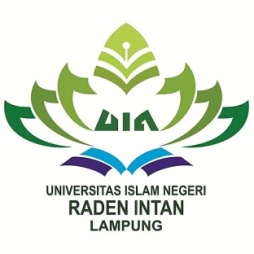 RENCANA STRATEGIS (RENSTRA) PROGRAM PASCASARJANA TAHUN 2017-2021UIN RADEN INTAN LAMPUNGTAHUN 2016KATA PENGANTARKATA PENGANTARRencana Strategis (Renstra) tahun 2017-2021 yang teflah disusun sebagai acuan penting bagi pengembangan Program Pascasarjana UIN Raden Intan Lampung. Renstra ini disusun sebagai titik tolak melakukan perubahan (moment of changes) yang lebih signifikan dalam pengelolaan dan pelaksanaan Tridharma Perguruan Tinggi, dalam merespon perubahan lingkungan strategis yang dihadapi  demi  kemajuan Program Pascasarja UIN Raden Intan Lampung.Renstra Program Pascasarjana UIN Raden Intan Lampung 2017-2021 merupakan salah satu dokumen perencanaan yang bertujuan untuk memberikan arah pembangunan Program Pascasarjana dalam kurun waktu lima tahun ke depan. Renstra ini dapat menjadi rujukan untuk penyusunan rencana kerja dan anggaran tahunan dan penjaminan mutu Program Pascasarjana UIN Raden Intan Lampung. Renstra ini dapat dirubah apabila terjadi perubahan lingkungan strategis di luar prediksi sehingga menghadapi kendala besar untuk implementasinya.Demikian Rencana Strategis Program Pascasarjana UIN Raden Intan Lampung ini disusun, untuk dapat diimplementasikan sebagaimana mestinya Semoga vis mis Program Pascasarjana UIN Raden Intan Lampung menjadi  pusat  pengkajian  dan pengembangan Ilmu Pendidikan Islam yang unggul dan kompetitif dapat diwujudkan.Bandar  Lampung,     Desember 2017DirekturProf. Dr. Idham Kholid, M.Ag NIP. 1956010201988031005DAFTAR ISIHalamanSAMPUL	 1KATA PENGANTAR	 2DAFTAR ISI	 3BAB I. PENDAHULUAN	 4Sejarah Singkat	 4Landasan Filosofis	 6Maksud dan Tujuan	 9BAB II. VISI, MISI DAN TUJUAN	 10Visi	 10Misi	 10Tujuan	 10Sasaran	 11BAB III. KONDISI INTERNAL DAN EKSTERNAL	 12Kondisi Internal	 12Kondisi Eksternal	 16BAB IV. ANALSIS DAN ISU STRATEGIS	 19Analisis Internal	 19Isu-Isu Strategis	 23BAB V. KEBIJAKAN DAN PROGRAM	 25Arah Kebijakan 5 Tahun  Mendatang	 25Program Pengembangan 5 Tahun  Mendatang	 25BAB VI. STRATEGI DAN IMPLEMENTASI	 29Strategi Implementasi	 29Tahap Pencapaian	 33BAB VII. PENUTUP	 49RENCANA OPERASIONAL PROGRAM PASCASARJANA	 50PENDAHULUANSejarah SingkatProgram Pascasarjana (PPs) IAIN Raden Intan Lampung berdiri atas dasar sejarah perkembangan IAIN Raden Intan Lampung dari tahun ke tahun. Secara resmi IAIN Raden Intan Lampung berdiri atas Surat Keputusan Menteri Agama RI No. 187 Tahun 1968 tertanggal 26 Oktober 1968, merupakan respon positif Pemerintah (Departemen Agama RI) atas ide, gagasan dan keinginan para Tokoh Agama/Masyarakat Lampung yang terhimpun dalam yayasan Kesejahteraan Islam Lampung (YKIL), yang diketuai oleh Muhammad Sayid.Untuk Pertama kali YKIL mengupayakan berdirinya Fakultas Tarbiyah IAIN Raden Fatah Palembang Cabang Tanjung Karang, berdasarkan Keputusan Mengteri Agama RI No. 86 Tahun 1964, mencermati Perkembangan Masyarakat selanjutnya pada tahun yang sama (1964) YKIL berubah nama menjadi Yayasan Perguruan Tinggi Islam (YAPERTI) yang disetujui untuk mendirikan Fakultas Syari’ah, Fakultas Ushuluddin di Tanjung Karang, Fakultas Tarbiyah dan Fakultas Syari’ah di Metro Lampung Tengah.Berdirinya Fakultas-fakultas diatas, merupakan Embrio Kelahiran IAIN Raden Intan yang mandiri (terlepas dari IAIN Raden Fatah Palembang), terakhir status IAIN Raden Intan Tertuang dalam KMA No. 411 tahun 1993 yang sebutannya menjadi IAIN Raden Intan Lampung. sebagaimana berdirinya IAIN Raden Intan dimulai dari gagasan dan ide para Tokoh Islam Lampung, begitu pula Program Pascasarjana (PPs), diawali keinginan para Dosen yang telah menyelesaikan studi S2 dan S3 baik dalam maupun luar negeri, gagasan dan ide dari para dosen tersebut direspon oleh Pimpinan IAIN Raden Intan yang pada waktu itu rektornya dijabat oleh Prof. Dr. H. M. Damrah Khair, MA (Seorang seorang Alumnus S3 IAIN Syarif Hidayatullah Jakarta).Izin Operasional PPs IAIN Raden Intan secara Resmi didasarkan atas KMA RI No. 186 Tahun 2002, tanggal 19 April 2002, namun sebelum terbitnya KMA tersebut, oleh Pimpinan IAIN Raden Intan telah diambil langkah-langkah strategi yaitu membentuk Panitia Persiapan Pendirian PPs, seperti tertuang dalam Surat Keputusan Rektor No. 222 Tahun 1999, tanggal 4 Desember 1999, dikuatkan oleh rekomendasi Gubernur No. 503/2971/07/1999 tanggal 28 Desember 1999. Selanjutnya, memperbaharui Panitia Persiapan Pendirian PPs, bekerjasama dengan Pemda Lampung. Kepanitian tertuang dalam Surat Keputusan Gubernur Lampung No. 9/001/B.VII/H.K/2000, 13 Januari 2000. Kepanitiaan yang diperbaharui, melakukan kegiatan antara lain : Studi Banding ke beberapa IAIN di Jawa dan Sumatera, Jejak pendapat dengan masyarakat Lampung, meminta dukungan tertulis dari DPRD, Majelis Ulama, Pimpinan Muhammadiyah, NU dan Universitas Lampung (UNILA). Hasil Studi Kelayakan dan Studi Banding tersebut dituangkan dalam Proposal PPs dengan memperjuangkan prodi/Konsentrasi PMI dan Pengembangan Kurikulum PAI. Proposal dimaksud, kemudian diusulkan ke Dirjen Binbaga Depag RI untuk dibahas dan mendapat persetujuan.Sesuai dengan tuntutan Pemda dan masyarakat Lampung Rektor pada waktu itu (Prof. Dr. H. M. Damrah Khair, MA) mengambil inisiatif membuka dan memulai perkuliahan yang dipusatkan pada Kampus Labuhan Ratu Bandar Lampung, dasar beroperasinya adalah Surat Keputusan Rektor No. 065 Tahun 20000 tanggal 21/04/2000. Dalam Surat Keputusan Rektor tersebut ditetapkan sambil menunggu Direktur Definitif Prof. Dr. H. m. damrah Khair, MA sebagai Pjs Direktur merangkap Rektor. setelah berjalan (sambil berbenah diri) dan seiring dengan proses pergantian Pimpinan IAIN Raden Intan maka setelah melalui Sidang Senat ditetapkan Prof. Dr. H. Tayar Yusuf sebagai Direktur Definitif pertama dengan Surat Keputusan Rektor No. 087 tahun 202 tanggal 14 Oktober 2002. Prof. Dr. H. Tayar Yusuf tidak lama menjalankan tugasnya karena sakit, untuk itu Prof. Dr. H. S. Noor Choozin Sufri, disamping Rektor, menjabat sebagai Plh Direktur Sesuai dengan Surat Tugas Rektor no. In/11/R/KP.02.3/1115/2003 tanggal 3 September 2003, dan kemudian dikuatkan sebagai Pejabat Sementara (Pjs) yang dituangkan dalam Surat Keputusan Rektor No. 145 tahun 2003 tanggal 1 Nopember 2003. Selama masa Jabatan (3 September 2003 s/d 2 Oktober 2004) Pjs Direktur sudah melaksanakan pembenahan administrasi PPs.Kemudian melalui Sidang Senat Institut pada tanggal 27 September 2004 ditetapkan Prof. Dr. H. M. damrah Khair, MA sebagai Direktur definitif ke-2 seperti tertuang dalam Surat Keputusan Rektor No. 104 Tahun 2004 tanggal 2 Oktober 2004. Pada Tahun 2008 dilakukan Sidang Senat Institut untuk memilih Direktur Pps dan terpilih Dr. Wan Jamaluddin, M.Ag sehingga ditetapkan melalui SK Rektor sebagai Direktur Definitif ke-3 Masa Bhakti 2008-2012. Pada masa kepemimpinan Dr. Wan Jamaluddin, M.Ag mulai dibuka Program Doktor (S3) yang tertuang dalam SK Dirjen Pendis dengan 2 (Dua) Konsentrasi yaitu Manajemen Pendidikan dan Hukum Keluarga.Seiring dengan masa berakhirnya jabatan Direktur, pada tahun 2012 dilakukan Sidang Senat Institut untuk memilih direktur baru, dan terpilih Prof. Dr. H. M. Nasor, M.Si sehingga ditetapkan melalui SK Rektor sebagai Direktur Definitif ke-4  dan dibantu oleh Dr. H. Achmad Asrori, MA sebagai Wakil Direktur I Bidang Akademik dan Kemahasiswaan serta Dr. Hasan Mukmin, M.Ag sebagai Wakil Direktur II Bidang Keuangan dan Administrasi Umum. Pada Tingkat program Studi, Ilmu Dakwah dengan Sekretaris Dr. Abdul Syukur, M.Ag, Prodi Ilmu Tarbiyah dipimpin Ketua Prodi Dr. Deden Makbuloh, M.Ag dan Sekretaris Dr. Nasir, S.Pd., M.Pd., Ketua Prodi Ilmu Syari’ah Dr. Alamsyah, M.Ag, Ketua Prodi Manajemen Pendidikan Islam Dr. Nirva Diana, M.Pd dan Sekretaris Dr. M. Akmansyah, M.Ag, Program Doktor dikelola oleh Prof. Dr. H. A. Fauzie Nurdin, MS dan Sekretaris Dr. H. Jamal Fakhri, M.Ag, Pengelolaan Program Doktor terdiri atas dari 3 Program Studi, yaitu Prodi Manajemen Pendidikan Islam, Prodi Hukum Keluarga dan Prodi Pengmebangan Masyarakat Islam. Sampai saat ini (2013) PPs telah menghasilkan alumni sebanyak 783 orang dari Program Studi Ilmu Dakwah, Ilmu tarbiyah, Ilmu Syari’ah, Manajemen Pendidikan Islam dan Ekonomi Islam.Pada tahun 2015 Rektor IAIN Raden Intan Lampung melantik Prof. Dr. Idham Kholid, M.Ag sebagai Direktur Program Pascasarjana (PPs) IAIN Raden Intan Lampung Periode 2015-2019 berdasarkan SK Rektor IAIN Raden Intan lampung Nomor : 29 Tahun 2015, pada saat yang sama Rektor IAIN Raden Intan Lampung menetapkan Wakil Direktur Prof. Dr. H. M. Sulthan Syahril, MA, kemudian di tingkat Prodi, Ketua Prodi Pendidikan Agama Islam (S2) Dr. H. Achmad Asrori, MA dan Sekretaris Dr. Nasir, S.Pd., M.Pd, Ketua Prodi Manajemen Pendidikan Islam (S2) Dr. H. Jamal Fakhri, M.Ag dan Sekretaris Dr.Yetri, M.Pd, Ketua Prodi Hukum Ekonomi Syari’ah dan Ekonomi Syari’ah Dr. Bunyana Solihin, M.Ag dan Sekretaris Dr. Drs. H. M. Wagianto, SH., MH, Ketua Prodi Filsafat Agama dan Al-Qur’an Tafsir Dr. Damanhuri Fattah, MM dan Sekretaris Dr. Septiawadi, M.Ag., Ketua Prodi Manajemen Pendidikan Islam (S3) Dr. Hj. Siti Patimah, M.Pd dan Sekretaris Dr. M. Akmansyah, MA, Ketua Prodi Hukum Keluarga (S2 dan S3) Dr. H. Zaki, S.Ag., M.Ag dan Sekretaris Dr. Jayusman, M.Ag., Ketua Prodi Pengembangan Masyarakat Islam (S2 dan S3) Dr. Hasan Mukmin, M.Ag, dan Sekretaris Dr. Shonhaji, M.Ag, ditingkat terdapat kasubag yang pertama Kasubag Umum dan Keuangan Dra. Hj. Nurhadi, MM dan Kasubag Akademik Alumni Sukristianto, S.Sos.Pada tahun 2015 Perubahan hanya ada di tingkat Kasubag saja, Bapak Sukristianto, S.Sos menjadi Kasubag di Fakultas Tarbiyah Strata 1 dan Dra. Hj. Nurhadi menjadi Kasubag Akademik sedangkan Pascasarjana diisi oleh Bapak Harto Wibowo SE., MM menjadi Kasubag Keuangan sekaligus Menjadi Kasubag Akademik. pada saat ini (tahun 2016) Program Pascasarjana telah menghasilkan Alumni sebanyak 1.394 dari Program Studi Ilmu Dakwah, Ilmu Tarbiyah, Ilmu Syari’ah, Manajemen Pendidikan Islam dan Ekonomi Islam Program Magister Maupun Doktor.Pada Tahun 2017 IAIN berubah menjadi UIN, dengan Rektor Prof. Dr. Moh. Mukri, M.Ag Masa Bhakti 2017-2021 dan sebelumnya Pascasarjana IAIN Raden Intan Lampung menjadi Pascasarjana UIN Raden Intan Lampung dengan Direktur Prof. Dr. Idham Kholid, M.Ag dan Wakil Direktur Prof. Dr. H. M. Sulthan Syahril, MA.Landasan FilosofisRencana Strategis (Renstra) secara umum dapat dipahami sebagai panduan, mengenai apa yang menjadi cita-cita bersama, bagaimana mencapai cita-cita tersebut, serta apa yang dipakai sebagai tolak ukur keberhasilan dari upaya merealisasikan hal tersebut. Tentu, dalam memilih strategi dan menentukan indikator keberhasilan, Program Pascasarjana UIN Raden lntan Lampung perlu mempertimbangkan dengan cermat nilai dasar, kondisi internal dan eksternal, yang menjadi acuan arah pengembangan  program 5 tahun ke depan.Hal tersebut menuntut civitas akademika Program Pascasarjana dapat melakukan akselerasi dalam mewujudkan visi dan misinya, yaitu menyelenggarakan pendidikan, penelitian dan pengabdian kepada masyarakat yang mengintegrasikan agama, ilmu dan keIndonesiaan  dalam  rangka membangun fakultas yang unggul dan kompetitif.Pengembangan Program Pascasarjana yang diorientasikan pada penyelengaraan pendidikan berdasarkan pada obyektivitas, spiritualitas dan kontekstualitas. Implikasi dari hal tersebut antara lain adalah penyelengaraan pendidikan dan pengajaran yang mengimplementasikan teori–teori yang ada, kemudian mengembangkannya melalui penemuan-penemuan baru dibidang ilmu pengetahuan, baik ilmu-ilmu Qur'aniyah (tekstual) maupun ilmu-ilmu kauniyah (kontekstual).Jika lulusan Program Pascasarjana telah memiliki kompetensi tersebut, maka mereka dapat menjalankan tugasnya dengan baik, yakni sebagai pendidik, sesuai pasal 39 ayat (2) sebagai tenaga profesional yang bertugas merencanakan dan melaksanakan proses pembelajaran menilai hasil pembelajaran melakukan bimbingan dan pelatihan serta melakukan penelitian dan pengabdian kepada masyarakat. Di samping itu, dapat menjalankan tugas tenaga kependidikan sebagaimana dalam pasal 39 ayat   (1),yakni melaksanakan administrasi, pengelolaan, pengembangan, pengawasan dan pelayanan teknis untuk menunjang proses pendidikan pada satuan pendidikan.Rencana strategis Program Pascasarjana UIN Lampung ini disusun bukan saja  untuk memenuhi kebijaksanaan pengelolaan organisasi, tetapi juga sebagai usaha untuk melakukan pengembangan lembaga secara lebih terarah dan berkelanjutan sesuai dengan visi dan misi baru yang diembannya yaitu menjawab tantangan dan kebutuhan yang  semakin meningkat dan kompleks. Karena mencakup rentangan waktu yang cukup panjang (2008-2028), Renstra ini disusun secara rinci agar dapat mengakomodasi berbagai perubahan cepat dan kebutuhan yang selalu berkembang.Berdasarkan hal di atas, dan  untuk  menjalankan tugas pokok  dan  fungsi (Tupoksi) yang diemban, maka Program Pascasarjana perlu menetapkan rencana yang strategis untuk dilaksanakan dalam kurun waktu 2017-2021. Oleh karena itu, disusunlah Rencana Strategis Program Pascasarjana UIN Raden Intan Lampung Tahun 2017-2021.Dasar HukumPenyusunan   Rencana   Strategis   (RENSTRA)    Program Pascasarjana UIN Raden Intan Lampung Tahun  2017–2021 ini berdasarkan pada peraturan perundang-undangan di Indonesia, yakni:Undang-undang Dasar Republik Indonesia 1945;Undang-undang   Republik    Indonesia    Nomor    1    Tahun     2004    tentang Perbendaharaan Negara;Undang-undang   Republik    Indonesia    Nomor    15    Tahun    2004    tentang Pemeriksaan Pengelolaan dan Tanggungjawab Keuangan Negara;Undang-undang Republik  Indonesia  Nomor  25  Tahun  2004  tentang Sistem Perencanaan Pembangunan Nasional;Undang-undang   Republik    Indonesia    Nomor    17    Tahun    2003    tentang Keuangan Negara;Undang-undang Republik  Indonesia  Nomor  20  Tahun  2003  tentang Sistem Pendidikan Nasional;Peraturan Pemerintah  Republik  Indonesia  Nomor  23  Tahun   2005  tentang Pengelolaan Keuangan Badan Layanan Umum;Peraturan  Menteri  Keuangan  Republik  Indonesia  Nomor   59/PMK.06/2005 tentang Sista Akuntansi dan Pelaporan Keuangan Pemerintah Pusat.Peraturan Pemerintah  Republik  Indonesia  Nomor  60  Tahun   1999  tentang Pendidikan Tinggi;Instruksi   Presiden   Republik   Indonesia   Nomor    7   tahun    1999    tentang Akuntabilitas Instansi Pemerintah;Keputusan  Menteri  Agama  Republik  Indonesia  tentang Statuta UIN  Raden Intan Lampung;Keputusan    Menteri    Agama    Republik    Indonesia    Tahun    2002    tentang Organisasi dan Tata Kerja UIN Raden Intan Lampung;Keputusan  Menteri  Agama   Republik  Indonesia  Nomor   489   tahun   2000 tentang petunjuk pelaksanaan akuntabilitas Kinerja satuan organisasi di lingkungan Departemen Agama.Undang-Undang Nomor 12 tahun 2012 tentang Pendidikan TinggiUndang-Undang Nomor 15 tanun 2014 tentang SNPT (Standar Nasional Perguruan Tinggi)Peraturan Presiden Nomor 8 tahun 2012 tentang KKNI (Kerangka Kualifikasi Nasional Indonesia)Peraturan Menteri Pendidikan dan Kebudayaan Nomor 73 tahun 2013 tentang Penerapan KKNI bidang Pendidikan TinggiPMA Nomor 38 tahun 2017 tentang Nomenklatur dan Gelar AkademikPMA Nomor 1 tahun 2016 tentang SKPI (Surat Keterangan Pendamping Ijazah)Maksud dan TujuanPerencanaan Strategis Program Pascasarjana UIN Raden Intan Lampung ini dimaksudkan untuk:Memberikan   pedoman  arah   pencapaian   program  dan   kegiatan   Program Pascasarjana  UIN  Raden Intan  Lampung  selama  kurun  waktu 2017-2021;Menjamin   kesinambungan   (continuity)   program   dan  kegiatan Program Pascasarjana UIN Raden Intan Lampung menuju pencapaian visi dan misi;Memberikan  tolak  ukur pencapaian  kinerja  Program Pascasarjana UIN Raden Intan Lampung selama kurun waktu 2017-2021Renstra Program Pascasarjana Tahun  2017-2021 Sedangkan tujuan  disusunnya  Rencana Strategis  Program Pascasarjana UIN Raden Intan Lampung ini adalah Sebagai berikut:Sebagai instrumen dan  pedoman pencapaian Visi dan  Misi Program Pascasarjana UIN Raden Intan Lampung;Sebagai instrumen dan  pedoman untuk menilai kinerja Program Pascasarjana UIN Raden Intan Lampung;Sebagai  pedoman  untuk  menjaga  kesinambungan  program  dan   kegiatan Program Pascasarjana UIN Raden Intan Lampung;Sebagai   pedoman  pelaksanaan   program-program  bidang   akademis   dan kelembagaan Program Pascasarjana;Sebagai  pedoman pelaksanaan  program-program  bidang  administrasi  dan umum Program Pascasarjana;Sebagai  pedoman  pelaksanaan  program-program  bidang  kemahasiswaan Program Pascasarjana;Sebagai   instrumen   untuk   mengantisipasi   perkembangan  dan    dinamika kebutuhan masyarakat (stakeholders).BAB IIVISI, MISI, DAN TUJUANVISI“Menjadi pusat keunggulan kajian keislaman (the center of excellence for Islamic studies) yang responsive terhadap perkembangan sosial keagamaan dan menjunjung tingga akhlakul karimah."Visi Program Pacasarjana UIN Raden Intan Lampung tersebut sangat jelas dan sangat realistis karena berbagai dukungan yang dimiliki untuk memudahkan pencapaiannya, antara lain:Mempunyai Dosen Tetap yang bergelar akademik Guru Besar sebanyak 16 orang dalam bidang keilmuan Tarbiyah, Syari’ah dan Dakwah.Memiliki Dosen Tetap yang bergelar Doktor (S 3) sebanyak 54 orang.Mempunyai sarana prasarana yang sangat representatif untuk melaksanakan pembelajaran di perguruan tinggi dan kegiatan-kegiatan kemahasiswaan.Mahasiswa-mahasiswa PPs merupakan hasil saringan dari lulusan berbagai S1.dan S2Ada kerjasama dengan institusi-institui yang kredibel di daerah dan di Indonesia, seperti Mahkamah Konstitusi (MK), DPR, Bank Indonesia, Perbankan Syariah dan lain sebagainya.Ada kerjasama dengan berbagai Perguruan Tinggi dan lembaga-lembaga Internasional.	.MISIMelaksanakan fungsi pendidikan/pengajaran dan mengembangkan ilmu keislaman melalui kajian kritis, penelitian, publikasi ilmiah dan pengabdian kepada masyarakat.Mengintegrasikan ilmu agama Islam dan ilmu pengetahuan umum secara inklusif, pluralis dan humanis.Mengembangkan pengabdiaan pada masyarakat dalam upaya memperkuat basis akhlak Islami bagi pengembangan dan implementasi ilmu keislaman dan ilmu umum terkait dalam tatanan kehidupan masyarakatMenghasilkan doktor yang memiliki kompetensi keilmuan bidang ilmu tarbiyah, syariah, dan dakwah dan ilmu umum yang terkait. Membina dan mengembangkan kehidupan bermasyarakat yang menjunjung tinggi nilai-nilai kebaikan, kebenaran, keadilan, kejujuran, dan kesetaraan, baik dalam percaturan nasional maupun globalMenyelenggarakan manajemen modern pendidikan doktor yang berorientasi pada kualitas, transparansi, akuntabilitas dan profesionalitasMenjalin kerjasama yang konstruktif dengan lembaga-lembaga lain, baik lembaga pemerintah maupun lembaga non-pemerintah, baik dalam maupun luar negeri;Mensosialisasikan secara terencana agenda implementasi syariah Islam dalam konteks keindonesiaan dan kemoderenan sekaligus.TUJUANTujuan UmumMenghasilkan intelektual muslim berakhlak mulia yang memiliki wawasan keislaman yang luas, humanis, inklusif, integritas ilmiah, yang menjadi penggerak, pengembang dan peneliti di bidangnya, berfikir analisis, kritis, historis, professional serta memiliki semangat pengabdian yang tinggi terhadap agama, nusa dan bangsa.Tujuan KhususMenghasilkan intelektual muslim yang memiliki pengetahuan luas dan kritis terhadap ilmu pengetahuan Islam dan mampu melahirkan konsep-konsep Pengembangan masyarakat Islam, pendidikan Islam dan Perdata Syari’ah.Mengakselerasi perkembangan kualifikasi tenaga dosen UIN Raden Intan dari jenjang Strata 1 (S1) menjadi  Strata dua (s2) dan Strata tiga (S3).Mengakselerasi perkembangan kualifikasi pendidikan tenaga dosen, guru, pengawas pendidikan, praktisi dakwah, hokum, ekonomi dan politisi.D.  SASARANSasaran umum yang ingin dicapai oleh Program Pacasarjana UIN Raden Intan Lampung adalah:Menerapkan ilmu-ilmu keislaman yang terintegrasi.Menghasilkan 60 magister dan 15 orang doktor setiap tahun yang kompeten di bidangnya di tingkat nasional dan internasional.Menerbitkan minimal 10 artikel pada jurnal terakreditasi nasional dan 3 artikel pada jurnal intenasional setiap tahun.Menerbitkan 30 judul buku setiap tahun terkait bidang syariah, tarbiyah dan dakwah.Sedangkan strategi yang dilakukan untuk mencapai sasaran tersebut antara lain:Melakukan seminar dan workshop pengembangan kurikulum dalam bidang kajian ilmu-ilmu keislaman.Melakukan review kurikulum bekerjasama dengan beberapa perguruan tinggi.Melakukan peninjuan kurikulum dan pembenahan silabus.Melakukan diskusi dosen dan mahasiswa.pelatihan metode penulisan karya ilmiah yang diikuti dosen tetap dan mahasiswa.Menfasilitasi penulisan buku daras dan buku referensi setiap tahun.Melakukan penjaringan mahasiswa secara selektif.Melakukan pembekalan keilmuan teoritis dan praktis.Peningkatan kemampuan bahasa asing bagi dosen, pengelola dan mahasiswa.Strategi untuk mencapai visi, misi, tujuan dan sasaran PPs UIN Raden Intan Lampung dilakukan dalam beberapa tahap sbb:Tahap I (2010 – 2013):Meningkatkan mutu kurikulum program studi magister pada tahun 2010.Meningkatkan mutu sistem pembelajaran program studi magister pada tahun 2010.Meningkatkan mutu sistem penilaian pendidikan program studi magister pada tahun 2011.Meningkatkan mutu pendidik dan tenaga kependidikan program studi magister  pada tahun 2011.Melaksanakan pendidikan bidang Doktor Manajemen Pendidikan Islam dan Hukum Keluarga pada tahun 2012, serta Pengembangan Masyarakat Islam pada tahun 2014Meningkatkan mutu sistem pengelolaan program studi magister dan doktor pada tahun 2012.Meningkatkan mutu pembiayaan pembelajaran program studi magister dan doktor pada tahun 2012.Meningkatkan mutu sarana dan prasarana program studi magister dan doktor pada tahun 2013.Meningkatkan mutu lulusan program studi magister dan doktor pada tahun 2013.Studi banding mahasiswa PPs dengan perguruan tinggi di kawasan Asia Tenggara seperti Malaysia, Singapura dan Brunei pada tahun 2013.Dalam strategi pencapaian sasaran di atas tergambar dengan jelas tahapan waktu yang dirumuskan secara realistis.Tahap II (2014 – 2017)1. Pertukaran mahasiswa PPs dengan perguruan tinggi di kawasan Asia Tenggara seperti malaysia, Singapura dan Brunei dalam penyelesaian tesis dan disertasi pada 2014.3. Pertukaran dosen dalam pengajaran, penelitian dan menguji tesis dan disertasi dengan perguruan tinggi di kawasan Asia Tenggara pada 2014 4. Pertukaran mahasiswa PPs dengan perguruan tinggi di kawasan Asia Tenggara dalam mengikuti pendidikan untuk mata kuliah tertentu pada 2015.5. Pertukaran mahasiswa PPs dengan perguruan tinggi di kawasan Asia Tenggara dalam mengikuti pendidikan Double Degree pada 2016.6. Seminar bersama dosen dan mahasiswa dalam penulisan tesis, disertasi dan lain-lain dengan perguruan tinggi di kawasan Asia Tenggara dalam mengikuti pendidikan pada 2017.Tahap III (2018 – 2020)1. Studi banding mahasiswa PPs dengan perguruan tinggi di Australia, Timur Tengah, Eropa dan Amerika 2018.2. Pertukaran mahasiswa PPs dengan dengan perguruan tinggi di Australia, Timur Tengah, Eropa dan Amerika dalam penyelesaian tesis dan disertasi pada 2019.4. Pertukaran dosen dalam pengajaran, penelitian dan menguji tesis dengan dengan perguruan tinggi di Australia, Timur Tengah, Eropa dan Amerika 2020. Tahap IV (2021 – 2023)1. Pertukaran mahasiswa PPs dengan perguruan tinggi di dengan perguruan tinggi di Australia, Timur Tengah, Eropa dan Amerika dan atau dalam mengikuti pendidikan untuk mata kuliah tertentu (Twinning Program) pada 2021.2. Pertukaran mahasiswa PPs dengan perguruan tinggi di Australia, Timur Tengah, Eropa dan Amerika 2017 dalam mengikuti pendidikan Double Degree pada 2022.3. Seminar bersama dosen dan mahasiswa dalam penelitian, penulisan tesis dan lain-lain dengan perguruan tinggi di Australia, Timur Tengah, Eropa dan Amerika 2023.BAB IIIKONDISI INTERNAL DAN EKSTERNALKondisi InternalPendidikan dan PengajaranProgram   Pendidikan   yang    diselenggarakan   di   Program Pascasarjana UIN Raden Intan Lampung merupakan program yang  berafiliasi pada program  pendidikan  akademik.  Pendidikan  akademik  bertujuan  menyiapkan peserta didik   agar   dapat menjadi anggota masyarakat yang  bermoral Islami, memiliki kemampuan akademik dan keterampilan berdasarkan disiplin ilmu pengetahuan keislaman yang  ditekuni, serta mampu mengembangkan dan menerapkannya dalam kehidupan sehari-hari guna  meningkatkan kualitas keimanan dan taraf hidup masyarakat.Pendidikan Akademik berupa program Sarjana Strata Dua (S2) dan Starta Tiga (S3) yang  ada  di Program Pascasarjana terdiri dari 8  Prodi . Yaitu: Prodi Pendidikan Agama Islam (S2), Ekonomi Syariah (S2), Filsafat Agama (S2), Hukum Ekonomi Syariah (S2), Hukum Keluarga (S2), Ilmu Al-Quran dan Tafsir (S2), Manajemen Pendidikan Islam (S2), Pengembangan Masyarakat Islam (S2), Manajemen Pendidikan Islam (S3), Pengembangan Masyarakat Islam (S3), Hukum Keluarga (S3) .Program Sarjana diarahkan pada hasil/lulusan yang  memiliki pengetahuan/ keterampilan dan  berprilaku  berdasarkan disiplin ilmu pengetahuan keislaman yang  ditekuni serta mampu menerapkan dan  mengembangkannya dalam kehidupan sehari-hari guna  meningkatkan kualitas keimanan dan taraf hidup masyarakat. Kegiatan  akademik  pada Fakultas Tarbiyah  dan  Keguruan terdiri dari kegiatan program semester dan  kegiatan program studi. Kegiatan program semester  terdiri   dari   program  reguler   dan   semester  pendek  yang   meliputi kegiatan perkuliahan, kegiatan ujian tengah semester, dan ujian akhir semester serta kegiatan praktikum. Kegiatan program studi terdiri dari Praktik Pengalaman Lapangan (PPL),  Praktik Kuliah Lapangan (PKL), Seminar Akademik, Penelitian dan Penulisan Skripsi serta kegiatan ujian akademik program studi.Kegiatan perkuliahan dalam satu semester terdiri dari kegiatan tatap  muka yang    terjadwal,   kegiatan   terstruktur,   yaitu   berupa   tugas   terbimbing   dan direncanakan oleh dosen, kegiatan belajar mandiri yang  dilakukan sendiri oleh mahasiswa   tanpa   dibimbing   oleh   dosen.   Kegiatan   perkuliahan   tersebut merupakan kegiatan yang satu sama lain tidak terpisahkan.Kegiatan  perkuliahan  dilakukan  sesuai  dengan  beban  studi  mahasiswa. Setiap  1  (satu) SKS  beban studi  per  minggu  terdiri  dari  kegiatan  perkuliahan tatap   muka  45  menit,  kegiatan  studi  terstruktur 60  menit,  dan  kegiatan  studi mandiri  60   menit.  Kegiatan  perkuliahan  tatap   muka   dalam  satu  semester dilakukan dengan  12 sampai  16 kali pertemuan termasuk ujian tengah semester (UTS) dan ujian akhir semester (UAS).Ujian akademik terdiri dari evaluasi terstruktur atas hasil kegiatan program semester dan evaluasi akhir program studi. Evaluasi atas hasil program semester diselenggarakan melalui Ujian Tengah Semester (UTS),   Ujian Akhir Semester (UAS),  pelaksanaan  Tugas Mandiri  dan  Praktikum.  Ujian  akhir  program  studi diselenggarakan melalui Ujian Komprehensif dan Ujian Munaqasyah/Skripsi. Penilaian atas hasil ujian akademik dinyatakan dalam bentuk  huruf mutu, dengan ketentuan dinyatakan lulus dengan huruf mutu:  A, B+,  B,  C+,  C,    D,  dengan konversi dalam angka mutu:  4,  3.5,    3,  2.5,  2,  1,  sedangkan yang  dinyatakan tidak lulus dengan huruf mutu E dikonversi dalam angka mutu 0.Kemajuan  prestasi  akademik  mahasiswa  dinyatakan  dalam  bentuk   Indeks Prestasi.   Nilai   akhir   prestasi   akademik   pada  kegiatan   program   semester dinyatakan dalam Indeks Prestasi Semester disingkat dengan IPS, dan  nilai akhir pada prestasi akademik dalam program studi dinyatakan dalam Indeks Prestasi Kumulatif,  disingkat  dengan  IPK.  Indeks  Prestasi  merupakan  jumlah  hasil perkalian antara SKS dan  angka mutu setiap mata  kuliah dengan jumlah seluruh SKS   yang    telah   diambil,   baik   lulus   ataupun  tidak   lulus.   Indeks   Prestasi dinyatakan   atau    ditulis   dalam   3   digit   dengan  2   desimal.   Dalam   rangka pendalaman  materi  perkuliahan  dan  percepatan studi  pada masa tunggu  antar dua semester dapat diselenggarakan program pendidikan akademik khusus yang disebut dengan semester pendek.Program semester pendek terdiri dai dua  type,  yaitu semester pendek untuk mengulang mata  kuliah dan  semester pendek untuk mahasiswa akselerasi (mata kuliah yang  belum pernah diambil). Program semester pendek untuk  mahasiswa yang  mengulang  hanya dapat diikuti  mahasiswa  yang  mencapai  nilai  maksimal C+  untuk    setiap mata  kuliah yang  akan  diikuti. Sedangkan  program semester pendek untuk  mahasiswa akselerasi hanya dapat diikuti mahasiswa yang  telah mengambil mata  kuliah skripsi.Jumlah  tatap   muka  minimum  12  kali pertemuan. Khusus untuk  Semester Pendek percepatan studi hanya dapat dilaksanakan jika diikuti minimum oleh 20 orang   mahasiswa  yang   mempunyai  indek     prestasi  minimum  3,30      pada semester sebelumnya.PenelitianKegiatan  penelitian  pada Program Pascasrjana secara  teknis dilaksanakan oleh Lembaga Penelitian, yang  terdiri dari dua  bidang yaitu bidangpenelitian dan  bidangpengabdian kepada masyarakat.Rata-rata kualitas  penelitian  setiap  tahun   cukup  baik,  dapat diindikasikan banyaknya hasil proposal penelitian yang  diajukan kepada Lembaga Penelitian. Tingkat  produktivitas dikategorikan sedang yaitu hampir setiap tahun   terdapat penelitian dosen. Hasil-hasil penelitian yang  dilakukan sangat relevan dengan sasaran  program studi. Penelitian yang  dilakukan oleh dosen Program Pascasarjana merupakan  upaya  untuk  mengembangkan kemampuan potensi akademik dalam mengimplementasikan teori ke dalam ranah empiris untuk memenuhi   tuntunan   Tri   Darma    Perguruan   Tinggi.   Peluang   dosen  untuk melakukan penelitian sangat terbuka lebar.Pengembangan ilmu pengetahuan dan  pendidikan/pengajaran tersebut merupakan salah satu penyebarluasan dan  penyampaian materi yang  terbaru. Pembinaan  terhadap dosen  diarahkan  kepada (1)  meningkatkan  kemampuan meneliti  yang   sesuai  dengan bidangnya  dan   (2)  pembuatan naskah  sebagai bahan untuk diterbitkan pada jurnal ilmiah.Kegiatan   penelitian   yang    dilakukan   oleh   dosen   cukup    banyak   dan kualitasnya cukup  baik.  Publikasi hasil penelitian dosen tergolong baik, terutama pada jurnal  yang   ada   bai  di  tingkat  institut  maupun  jurnal  yang   tersebar  di berbagai fakultas. Keberadaan jurnal tersebut dapat mendorong minat mempublikasikan hasil-hasil penelitian sesuai dengan bidan ilmu yang dikembangkan oleh para  dosen.Penelitian  dosen Program Pascasarjana saat  ini  terkonsentrasi kepada dua  model, yaitu penelitian yang  dikelola pelaksanaannya oleh Lembaga Penelitian dan penelitian dosen pada Program Pascasarjana itu sendiri. Penelitian   dosen  pada   Lembaga   Penelitian   meliputi   penelitian   kompetitif penelitian kelompok daan penelitian individual. Penelitian kompetitif adalah enelitian yang  bersifat unggulan, dilaksanakan oleh seseorang atau  beberapa orang    peneliti.   Penelitian   kelompok   atau    kolektif   adalah   penelitian   yang dilakaukan  oleh  beberapa  orang   peneliti  terdiri  dari  dosen,  karyawan, dan mahasiswa. Penelitian individu adalah penelitian yang  dilaksanakan oleh seorang peneliti, baik ia dosen, karyawan maupun tenaga peneliti. Sedangkan penelitian di Fakultas diorientasikan kepada pengembangan spesifikasi ilmu dan pengembangan program studi.Ada  juga penelitian yang  dilakukan dosen bersama   mahasiswa.   Bentuk kegiatan  penelitian  tersebut ialah  dengan cara   melibatkan  mahasiswa  dalam seminar-seminar   proposal   penelitian,   pengumpulan   data    dan    analisisinya. Dengan demikian  kegiatan  tersebut sangat  bermanfaat  bagi  mahasiswa  agar memiliki pengalaman dan kemampuan lapangan dalam penelitian. Hasil-hasil penelitian dosen Program Pascasarjana tersebut kemudian diterbitkan ke dalam jurnal penelitian.Pengabdian pada MasyarakatKegiatan pengabdian kepada masyarakat adalah kegiatan yang  mencakup upaya upaya peningkatan kualitas sumber daya  manusia antara lain dalam hal perluasan  wawasan,  peningkatan  IMTAQ,  pengetahuan  maupun peningkatan keterampilan   yang    dilakukan   oleh   Civitas   Akademika   sebagai   perwujudan dharma bakti serta kepedulian untuk  berperan aktif meningkatkan kesejahteraan dan  memberdayakan masyarakat. Pengabdian kepada masyarakat merupakan pelaksanaan   pengamalan   ilmu   pengetahuan,   teknologi   dan    seni   budaya langsung   pada  masyarakat  secara  kelembagaan   melalui   metodologi   ilmiahSebagai penyerahan Tri Dharma Perguruan Tinggi serta tanggung jawab yang luhur  dalam  usaha  mengembangkan kemampuan masyarakat, sehingga  dapat mempercepat laju pertumbuhan tercapainya tujuan pembangunan nasional. Pengabdian  Masyarakat pada  Fakultas  Tarbiyah  dan   Keguruan  ditujukan meningkatkan peran aktif civitas akdemik Program Pascasarjana dalam memberikan solusi terhadap persoalan Masyarakat. Di samping memberikan pendidikan  dan  pelayanan  kepada masyarakat, pengabdian  pada Masyarakat juga   dilaksanakan   untuk    menerima   informasi,   masukan,   serta   bantuan masyarakat  untuk  meningkatkan  relevansi  pendidikan,  penelitian,  dan pengabdian masyarakat itu sendiri.Program Pascasarjana UIN Raden Intan Lampung, sebagai salah satu perguruan tinggi agama Islam, mengemban salah satu misi yang  termasuk dalam Tri Dharma Perguruan Tinggi yaitu pendidikan dan  pengajaran, penelitian, dan  pengabdian kepada masyarakat. Pelaksanaan Tri Dharma Perguruan Tinggi tersebut dilaksanakan  secara terpadu oleh  semua komponen civitas  akademika Program Pascasarjana.  Pelaksanaan  Tri  Dharma Perguruan  Tinggi tersebut   dimaksudkan    untuk    mewujudkan    sumber   daya     manusia    yang mempunyai keahlian dalam ilmu agama Islam, berakhlak mulia, terampil serta memiliki tanggung jawab terhadap kemaslahatan masyarakat.Berdasarkan tujuan-tujuan yang  ingin dicapai, program pengabdian kepada masyarakat Program Pascasarjana dalam bentuk  Kuliah Kerja Nyata (KKN). Kuliah  kerja  mahasiswa  merupakan bentuk   kegiatan  pada masyarakat yang  bersifat khusus karena dalam kuliah kerja nyata  dharma pendidikan dan penelitian  dipadukan  menjadi  satu serta melibatkan  sejumlah  mahasiswa  dan staf pengajar yang  banyak. Jenis-jenis program pengabdian kepada masyarakat yang termasuk dalam bentuk program kuliah kerja nyata meliputi pembinaan bidang keagamaan, manajemen masjid, taman pendidikan anak, kewiraswastaan (ekonomi), sarana dan prasarana, produksi, pendidikan, sosial budaya, akuntansi dan kependudukan.Kondisi EksternalKebijakan NasionalPendidikan  Indonesia  mengalami  perubahan paradigma,  ditandai  dengan munculnya beberapa undang-undang peraturan baru.  Undang-undang Republik Indonesia Nomor 12 tahun  2012 Tentang Pendidikan Tinggi, menegaskan bahwa Pendidikan Tinggi adalah jenjang pendidikan setelah pendidikan menengah yang mencakup  program  Diploma,  program  sarjana,  program  magister,  program doktor,  dan  program profesi, serta program spesialis, yang  diselenggarakan oleh perguruan tinggi berdasarkan kebudayaan bangsa Indonesia (Bab  I Pasal 1: 2). Standar Nasional Pendidikan Tinggi adalah satuan standar yang  meliputi standar nasional   pendidikan,   ditambah   dengan   standar   penelitian,   dan    standar pengabdian kepada masyarakat (Bab I Pasal 1: 18).Pendidikan Tinggi menurut Undang-undang Republik Indonesia Nomor  12 tahun  2012  berdasarkan pada kebenaran ilmiah, penalaran, kejujuran, keadilan, manfaat, kebajikan, tanggung jawab, kebhinnekaan dan  keterjangkauan (Bab  I Pasal 3). Fungsi Pendidikan Tinggi pertama, mengembangkan kemampuan dan membentuk  watak   serta  peradaban bangsa  yang   bermartabat  dalam  rangka mencerdaskan kehidupan bangsa.  Kedua, mengembangkan  Sivitas Akademika yang  inovatif,  responsif,  kreatif,  terampil,  berdaya saing,  dan  kooperatif  melalui pelaksanaan   Tridharma.   Ketiga,   mengembangkan   Ilmu   Pengetahuan   dan Teknologi  dengan  memperhatikan  dan   menerapkan  nilai  Humaniora  (Bab   1, Pasal 4).Tujuan Pendidikan Tinggi:Berkembangnya  potensi  Mahasiswa  agar   menjadi  manusia  yang   beriman dan  bertakwa kepada  Tuhan  Yang  Maha  Esa dan  berakhlak mulia, sehat, berilmu,  cakap, kreatif,  mandiri,  terampil,  kompeten, dan  berbudaya untuk kepentingan bangsa.Dihasilkannya lulusan yang  menguasai cabang Ilmu Pengetahuan dan/atau Teknologi  untuk   memenuhi  kepentingan  nasional  dan   peningkatan  daya saing bangsa.Dihasilkannya Ilmu Pengetahuan dan Teknologi melalui Penelitian yang memperhatikan dan menerapkan nilai Humaniora agar  bermanfaat bagi kemajuan  bangsa,  serta  kemajuan  peradaban  dan   kesejahteraan  umat manusia.Terwujudnya Pengabdian kepada Masyarakat berbasis penalaran dan  karya Penelitian yang  bermanfaat dalam memajukan kesejahteraan umum dan mencerdaskan kehidupan bangsa. (Bab 1, Pasal 5).2.   GlobalisasiGlobalisasi merupakan kecenderungan masyarakat untuk  menyatu dengan dunia, terutama di bidang ilmu pengetahuan, teknologi, dan  media komunikasi massa. Globalisasi merupakan suatu proses kehidupan yang  serba luas, tidak terbatas, dan  merangkum segala aspek kehidupan, seperti politik,  sosial, dan ekonomi  yang  dapat dinikmati  oleh  seluruh  umat  manusia  di  dunia.  Globalisasi pada  hakikatnya  adalah  proses  yang   ditimbulkan  oleh  suatu  kegiatan  yang dampaknya berkelanjutan melampaui batas-batas kebangsaan dan  kenegaraanMengingat  bahwa dunia ditandai  oleh  kemajemukan (pluralitas)  budaya maka globalisasi sebagai proses juga ditandai sebagai suatu peristiwa yang  terjadi di seluruh dunia secara lintas budaya yang  sekaligus mewujudkan proses saling memengaruhi antarbudaya. Pertemuan antarbudaya itu tidak selalu berlangsung sebagai  proses dua   arah   yang   berimbang,  tetapi  dapat juga  sebagai  proses dominasi budaya yang  satu terhadap lainnya. Misalnya pengaruh budaya Barat lebih kuat terhadap budaya di negara Timur.Dunia  yang   semakin  mengglobal  sekarang  ini,  bergerak  dan   berubah semakin  cepat  dan   kompetitif.  Semua  bidang  mengalami  pergeseran  dan tantangan, termasuk lembaga pendidikan. Lembaga pendidikan menghadapi tantangan serius untuk mampu mengikuti sekaligus berada di garda depan perubahan global  tersebut. Kalau  tidak  mampu menjawabnya,  maka   lembaga pendidikan tidak akan  berwibawa di hadapan roda dinamika zaman yang  berjalan sangat cepat. Bahkan, lembaga pendidikan akan  dianggap tidak mampu mengantisipasi realitas kekinian yang  terjadi. Globalisasi, selain menghadirkan peluang  positif,  juga dapat menghadirkan peluang  negatif, yaitu  menimbulkan keresahan, penderitaan, dan  penyesatan. Dalam globalisasi terjadi “banjir pilihan dan  peluang”, terserah kemampuan seseorang atau  lembaga untuk  memilih dan menyaringnya.Globalisasi ditandai adanya persaingan ekonomi yang  sangat hebat, berbarengan dengan revolusi teknologi informasi, teknologi komunikasi, dan teknologi industri. Kompetisi ekonomi di era  globalisasi ini ditandai dengan makin tingginya tingkat pendidikan yang dituntut dari para  pencari kerja. Kemajuan teknologi komunikasi menyebabkan tidak adanya jarak dan  batasan antara satu orang   dengan orang   lain,  kelompok  satu dengan kelompok  lain,  serta antara negara satu dengan negara lain. Komunikasi  antar-negara berlangsung sangat cepat dan  mudah. Tantangan dalam persaingan global yang  semakin ketat,  yaitu meningkatkan daya  saing bangsa dalam menghasilkan karya-karya kreatif yang berkualitas  sebagai  hasil  pemikiran,  penemuan dan  penguasaan ilmu pengetahuan dan  teknologi. Semua tantangan tersebut menuntut adanya SDM yang    berkualitas   dan    berdaya   saing   secara  komprehensif,   berwawasan keunggulan, keahlian profesional, berpandangan jauh ke  depan (visioner), rasa percaya diri dan  harga diri yang  tinggi serta memiliki keterampilan yang  memadai sesuai kebutuhan dan  daya  tawar  pasarMenghadapi tantangan globalisasi tersebut bukan  berarti kita boleh hanyut begitu saja dalam arus global tersebut. Kita harus menyadari bahwa memiliki potensi yang  sangat besar untuk memainkan peran dalam globalisasi khususnya pada konteks regional. Inilah salah satu tantangan dunia pendidikan kita yaitu menghasilkan SDM yang  kompetitif dan  tangguh, yang  dibutuhkan sekarang ini adalah  visioning,  repositioning  strategy, dan  leadership.  Tanpa itu  semua, kita tidak akan  pernah beranjak dari transformasi yang  terus berputar-putar. Dengan visi jelas, tahapan-tahapan yang  juga jelas, dan  komitmen semua pihak serta kepemimpinan yang kuat untuk mencapainya.BAB IVANALISIS DAN ISU STRATEGISANALISIS INTERNALAnalisis    internal    dilakukan    untuk    memetakan   kekuatan,   kelemahan, kesempatan dan Tantangan menggunakan metode SWOT Analysis.Kekuatan (Strength)Analisis kekuatan (stength) untuk  Program Pascasarjana disajikan dalam tabel berikut.Tabel 1.Analisis Kekuatan (Strength)Kelemahan (Weakness)Analisis kelemahan (Weakness) untuk Program Pascasarjana disajikan di tabel di bawah ini.Tabel 2.Analisis Kelemahan (Weakness)Peluang (Opptortunity)Analisis   peluang   (Opportunity)   untuk   Program Pascasarjana disajikan di bawah ini:Tabel 3.Analisis Peluang (Opptortunity)Ancaman (Threat)Analisis ancaman (threat)  untuk Program Pascasarjana disajikan di dalam tabel di bawah ini:Tabel 4.Analisis Ancaman (Threat)Isu-Isu StrategisBerdasarkan analisa  serta asumsi  yang  telah  diuraikan  tersebut di  atas, maka  diketahui beberapa peluang dan  ancaman serta kekuatan dan  kelemahan yang  dimiliki oleh  Program Pascasarjana UIN Raden Intan  Lampung. Dengan  demikian  dapat diketahui  isu  strategis  yang  dihadapi oleh Program Pascasarjana UIN Raden Intan sebagai berikut:Isu-isu strategis kekuatanTenaga edukatif  berpendidikan  minimal   S3,   serta memiliki kematangan personal dan profesional di bidang keilmuannyaMemiliki  sarana  dan   prasarana  yang   "layak  jual"  jika  dikelola  secara profesionalAdanya lahan milik sendiri yang dapat dimanfaatkan untuk pengembangan sarana dan prasaranaIsu-isu strategis kelemahanRendahnya kemampuan ekonomi mahasiswaPendanaan   sangat   terbatas   sehingga    tidak    dapat   mengimbangi kebutuhanBelum  optimalnya pengelolaan aset  untuk  kepentingan pengembangan Program Pascasarjana UIN     Raden  Intan LampungTerbatasnya tenaga  teknis  administratif  yang   menguasai  penggunaan alat-alat berbasis teknologi informasi (TI)Isu-isu strategis kesempatanBanyaknya lembaga pendidikan Islam (madrasah dan  pesantren) yang menjadi  basis  tradisional  bagi  input  Program Pascasarjana UIN Raden Intan LampungPemerintah memberi kesempatan pada perguruan tinggi untuk  semakin mandiriAdanya  dukungan dari Pemerintah Pusat dan  Pemerintah Daerah (Kota/Propinsi) untuk mengembangkan Program Pascasarjana UIN Raden Intan LampungTerbuka kesempatan tenaga administratif untuk  mengembangkan kemampuan manajerial  maupun kemampuan teknis  melalui  penataran dan pelatihanSemakin berkembangnya teknologi IT, memberikan peluang bagi mahasiswa, untuk meningkatkan potensi diriIsu-isu Strategis KesempatanTerbatasnya lapangan kerja bagi alumni Program Pascasarjana UIN Raden Intan LampungPerubahan orientasi masyarakat terhadap pendidikan yang semakin menekankan pada peluang kerja (market  oriented)Otonomi  perguruan tinggi  menuntut Program Pascasarjana UIN Raden Intan Lampung untuk lebih profesioanl dalam mengelola assetPerkembangan    teknologi     informasi     dan      komunikasi     menuntuttersedianya SDM yang  mumpuniBAB VKEBIJAKAN DAN PROGRAMArah  Kebijakan 5 Tahun MendatangUntuk   merealisasi cita-cita seperti tergambar dalam visi, misi, tujuan, yang telah  ditetapkan,  Program Pascasarjana UIN   Raden Intan  Lampung mengembangkan  kebijakan  dan   program  yang   diyakini  dapat merealisasi visi dan  misi lembaga. Kebijakan dan program ini dibuat berdasarkan hasil  analisis  terhadap sistuasi  internal  dan   eksternal  Fakultas  Tarbiyah  dan Keguruan dan  Keguruan terkait dengan tantangan (threats) nyata  yang  dihadapi di depan, besarnya peluang (opportunities) yang  dimiliki dan  bisa dimanfaatkan, kelemahan  (weaknesses)  yang   diperkirakan  dapat  menjadi  penghambat  dan harus diatasi, serta daya  saing dan kekuatan (strengths) yang  dapat dioptimalkan institusi dalam mencapai visi, misi, tujuan, dan target  yang telah ditetapkan. Kebijakan-kebijakan  dan   program-program  ini  saling  terkait  satu  sama  lain, karena merupakan rumusan gagasan yang  utuh dalam upaya mencapai cita-cita Program Pascasarjana dan Keguruan  UIN Raden Intan lampung.Adapun   kebijakan  dan   program  yang   akan   dibuat  untuk   5  (lima)  tahun mendatang, yang  merupakan pokok  Renstra Program Pascasarjana UIN  Raden Intan Lampung 2017-2021, adalah:Peningkatan Mutu Sumber Daya Manusia Program Pascasarjana Peningkatan Mutu Kinerja bidang PendidikanPenelitian dan Pengabdian kepada MasyarakatPengembangan ProdiPengembangan Mutu Pembinaan Kemahasiswaan Pengembangan Sarana dan PrasaranaPengembangan Atmosfir AkademikPengembangan KerjasamaProgram Pengembangan 5 Tahun MendatangBidang PendidikanPeningkatan    layanan    dan    penjaminan    mutu    akademik    terhadap mahasiswa baik secara internal maupun eksternal;Pengembangan kultur akademik;Peningkatan daya  saing ProdiPengembangan  kurikulum   pendidikan   ilmu-ilmu   keislaman   berbasis KKNIMelaksanakan Kajian keilmuan multi disiplinPenguatan dan pengembangan program studi;Peningkatan kualitas dan kuantitas dosen dan tenaga kependidikanPeningkatan profesionalisme Dosen dan tenaga kependidikanPengembangan pembelajaran berbasis E-LearningPengembangan layanan jaringan berbasis ITPengintegrasian data  melalui PDPT  (Pangkalan Data Perguruan Tinggi)Bidang PenelitianMemotivasi  civitas  akademika  Program Pascasarjana untuk memiliki budaya menelitiMeningkatkan kualitas dan kuantitas proses dan hasil penelitianMeningkatkan jumlah dosen yang  dapat meneliti pada semua jenjangMenyediakan   fasilitas   publikasi   hasil   penelitian,   baik   pada  ranah publikasi nasional dan internasional;Pengabdian MasyarakatMeningkatkan mutu pengabdian masyarakatMengembangkan pola pengabdian kepada masyarakat dengan berbagai pihakMengembangkan pola  pengabdian  kepada masyarakat, bekerja  sama dengan berbagai pihakMeningkatkan   kualitas   dan   kuantitas   program   pengabdian   kepada masyarakatPengembangan LembagaPengembangan ProdiPengembangan    perangkat   aturan   untuk     memfungsikan    seluruh komponen kelembagaan Program PascasarjanaPeningkatan  kualitas  pengelolaan  untuk   mendukung  pelaksanaan  tri dharma  yang  berdaya saing dan akuntabelPenguatan   tata    pamong   dan    tata    kelola   Program Pascasarjana UIN Raden Intan LampungPenguatan tata pamong dan tata kelola LPTKPengembangan  Program studi  bidang  Sain  dan  Teknologi  dan  bidang SosialPengembangan dan  penguatan tata  pamong dan  tata  kelola  lembaga penelitian dan  lembaga pengabdian kepada masyarakat.Pengembangan dan  penguatan tata  pamong dan  tata  kelola  Lembaga Penjaminan MutuPengembangan dan  penguatan tata  pamong dan  tata  kelola  Teknologi dan InformasiPengembangan dan  penguatan tata  pamong dan  tata  kelola Ma’had Al- Jami’ah.Pengembangan Mutu Manajemen dan Sumber DayaPengembangan kualitas dosen melalui pendidikan lanjut (S3).Peningkatan jumlah dosen sesuai dengan rasio mahasiswa.Pengembangan Kualitas dosen dalam bidang pendidikan, penelitian dan pengabdian masyarakat melalui workshop.Peningkatan  jumlah  tenaga kependidikan    agar   sesuai  dengan beban kerja yang idealPengembangan kualitas tenaga kependidikan melalui pelatihan.Peningkatan efektifitas    koordinasi lintas fungsi manajemen seperti manajemen  SDM,  keuangan,  fasilitas,  ICT,  dan   kegiatan  lain  secara sinergis untuk peningkatan mutu kinerja akademikPengembangan Mutu Pembinaan KemahasiswaanPengembangan kualitas mahasiswa dalam bidang pendidikan, penelitian dan pengabdian masyarakatPemberian dukungan terhadap keterlibatan mahasiswa   dalam berbagai kompetisiPemberian   kesempatan   terhadap   mahasiswa   sebagai   mitra   untuk melakukan penelitian bersama dengan dosen sesuai bidang keahlian.Pemberdayaan  program-program kreativitas, penalaran, minat, bakat  dan kewirausahaan mahasiswaPengembangan program layanan bimbingan karir mahasiswaPengembangan Sarana dan PrasaranaPengembangan sarana dan prasarana pendidikanPengembangan sarana dan prasarana labotaroriumPengembangan sarana dan prasarana perpustakaanPengembangan sarana dan prasarana microteachingPengembangan sarana dan prasarana pusat teknologi dan informasiPengembangan lingkungan   kampus yang  kondusif  untuk  proses belajar dan mengajar.Pengembangan KerjasamaMenjalin kerja sama dengan LPTK dan/atau lembaga lain.Menjalin   kerja   sama  dalam   program  Tri   Dharma  perguruan  tinggi dengan pihak terkait.Peningkatan  kerjasama  dengan pengguna lulusan  pada lembaga  atau instansi lain yang  relevansi dengan bidang keahlian.Perluasan  dan  implementasi  kerjasama  dengan perguruan tinggi  yang bermutu melalui berbagai program.Peningkatan partisipasi masyarakar dalam program pengabdian kepada masyarakat dalam rangka memberdayakan masyarakatBAB VISTRATEGI DAN IMPLEMENTASIStrategi ImplementasiStrategi    implementasi    perencanaan   strategis    Program Pascasarjana  UIN   Raden  Intan   Lampung   diarahkan   kepada terwujudnya   pengembangan  Program  Perguruan  Tinggi   Agama    Islam   Negeri   yang mengacu kepada renstra UIN Raden Intan Lampung 2017-2021 yang  kemudian menjadi  dasar pertimbangan  dalam  mengembangkan  program utama Program Pascasarjana UIN  Raden Intan  Lampung yaitu  : (1) Pengembangan   kelembagaan    dan    layanan    pendidikan,    (2)    Peningkatan kuantitas   tenagan  pendidik   dan   kependidikan,   dan   pengembangan  kualitas tenaga pendidik dan  kependidikan, (3) bidang penelitian dan  pengabdian kepada masyarakat, (4) bidang organisasi dan menejemen, (5) bidang kemahasiswaan. Strategi implementasi tersebut dirumuskan sebagai berikut:Pengembangan Kelembagaan dan Layanan PendidikanPembukaan program studi baru yang  terakreditasiMeningkatkan  kualitas  input,  output   dan   outcome  dari  lulusan  yang berdampak langsung  terhadap peran Program Pascasarjana kepada masyarakat serta menghasilkan lulusan yang  memiliki kompetensi keilmuan dan kompetensi yang  professional di bidangnya.Meningkatkan   pemanfaatan   teknologi   informasi   (IT)    dalam   upaya peningkatan    kualitas    PBM   menuju    standar   mutu    nasional    dalam pelaksanaan proses pendidikan di Program PascasarjanaOptimalisasi unit penjamin mutu  Program Pascasarjana dalam rangka penerapan standar mutu nasionalPeninjauan  kurikulum  secara  berkala  serta  pengembangan  kurikulum yang  dinamis mengikuti perkembangan ilmu pengetahuan dan  teknologi serta kebutuhan stakeholdersPeningkatan   Kuantitas   Tenaga   Pendidik   dan   Kependidikan   dan Pengembangan Kualitas Tenaga Pendidik dan KependidikanMeningkatnya jumlah dosen sesuai rasio mahasiswa seiring dengan pengembangan prodi.Meningkatnya  jumlah  tenaga  kependidikan  yang   berkualifikasi, berimplikasi dari pengembangan lembagaMeningkatnya  profesionalisme  dosen,  (dosen  yang   tersertifikasi,  dan dosen yang berkualifikasi S3), serta guru besar.Bidang Penelitian dan Pengabdian MasyarakatMeningkatkan kualitas dan kuantitas penelitian, publikasi nasional dan internasional, dan perolehan hak paten.Peningkatan  pengelolaan  dan   akreditasi  dari  jurnal-jurnal  ilmiah  yang dikelola oleh Program PascasarjanaPelatihan penulisan proposal dan  hasil penelitian yang  berstandar mutu nasional dan internasionalPelayanan pengembangan  pemberdayaan masyarakat melalui program pelayanan keagamaan masyarakatMeningkatkan  kinerja  proses pelayanan  yang  bersifat  administrasi  dan pelayanan teknisBidang Organisasi dan ManajemenPelatihan   tentang   kepemimpinan   civitas   akademika   dan    manajerial Program Pascasarjana.Laporan pertanggungjawaban para  decision maker  setiap tahun  sekali khususnya menyangkut pengelolaan aset dan  program kerja yang dilaksanakan.Pembentukan dan  pemberlakuan  Sistem  Penjaminan  Mutu  di  tiap  unit kerja   dan    Pengembangan   Sistem   Penjaminan   Mutu:   Penyusunan Prosedur   Tetap    Operasional   organisasi   laboratorium,   jurusan   dan fakultas; Penyusunan prosedur operasional penjaminan mutu  setiap unit kerja; Peningkatan kualifikasi akreditasi institusi.Program pengembangan strukttir pendanaan untuk  mendapatkan sistem manajemen keuangan yang  transparan, efisien dan  efektif  serta dapat dipertanggung-jawabkan   di   hadapan   publik,   ditingkat   laboratorium, jurusan dan fakultas.Bidang KemahasiswaanMeningkatkan  peran  serta  dan   keterlibatan  mahasiswa  Pascasarjana dalam berbagai sektor kemasyarakatan melalui hubungan secara lebih sinergi  antara  himpunan  kemahasiswaan, masyarakat  dengan  institusi Program Pascasarjana.Mengembangkan  organisasi  dan   manajemen  kemahasiswaan  dalam struktur  organisasi  Program Pascasarjana  dan   manajemen  yang   sehat. Memfasilitasi sarana yang  dibutuhkan kemahasiswaan untuk  tumbuh  dan  berkembang dengan baik.Meningkatkan   daya    nalar   ilmiah   mahasiswa   dengan:   mengadakan pelatihan metodologi penelitian bagi mahasiswa, mengadakan konsultasi pembuatan proposal bersama Pokja, mengadakan evaluasi terhadap proposal yang  disusun oleh mahasiswa, mengadakan lomba penalaran ilmiah bagi mahasiswa dan mengikuti lomba tingkat nasional.Meningkatkan  Pengembangan Minat  dan  Bakat,   dengan meningkatkan frekwensi  latihan  tanding  dengan pihak  luar  Perguruan Tinggi, menyediakan pelatih yang  berkualitas, mengikuti lomba tingkat nasional, meningkatkan dan memberdayakan peran mahasiswa.Meningkatkan   fungsi   dan    peran   dari   pemberdayaan   kelembagaan mahasiswa,Meningkatkan   jumlah   dokumen  perencanaan,   laporan   kinerja,   dan laporan kepegawaian, termasuk penyusunan dan implementasi kebijakan.Meningkatkan persentase satuan kerja yang  berdayaserap di atas 95%, menerapkan  sistem  penilaian  berbasis  kinerja,  E-keuangan,  E- kepegawaian,  E-pengadaan sesuai  peraturan perundangan untuk mencapai laporan pertanggung-jawaban beropini WTP.Terwujudnya  fakultas yang  bersertifikat ISO.Membangun sistem kelembagaan yang  mandiri dan  memperkuat keterjaminan kualitas pelayanan administrasi dan akademik.Dalam    melaksanakan    berbagai    kebijakan,    seluruh    komponen   harus menerapkan berbagai nilai sebagai landasan pengembangan dan  implementasi.Nilai tersebut adalah:ProfesionalismeSetiap penyelenggara sebuah tanggung jawab diharuskan melakukan tugas dan  fungsinya dengan cakap, tekun,  penuh tanggung jawab dan  berorientasi pada pencapaian kinerja secara optimal. Profesionalisme merupakan kunci yang   harus  dipengang  oleh  setia  porang  pada  perannya  masing-masing untuk mewujudkan dan menyelenggarakan setiap tugas.KesejawatanKebersamaan  dalam  kesatuan  merupakan prinsip  dalam  mencapai  tujuan institusi, kebersamaan harus ada  pada setiap orang  ketika melakukan tugas pokok  dan  fungsinya. Rasa kebersamaan akan  menjamin setiap peran yang dikerjakan   oleh  masing-masing   individu   adalah   untuk   mencapai  tujuan bersamaKeterbukaan, kejujuran, dan keterpercayaanProgram ini dilakukan dengan melibatkan berbagai unsur terkait, dan  akses terhadap informasi  yang   diperlukan  dibuka  agar   memungkinkan  terjadinya kontrol  yang  baik.  Dengan demikian  akan   muncul  partisipasi  setiap  orang secara  bertanggung jawab,  yang   dengan  sendirinya  akan   menumbuhkan sikap jujur dari semua pihak  dalam  menyelenggarakan tugasnya. Cara   ini akan    menumbuhkan rasa   saling   percaya  diantara   semua  pihak   yang berkepentingan.KeberimbanganFokus kegiatan,  program  dan  aktifitas  secara berimbang  dengan memperhatikan    kepentingan    pengembangan   internal    dan     pencitraan external, baik pada tingkat lokal, regional, maupun internasional.TAHAPAN PENCAPAIANBAB VIIPENUTUPRencana Strategis tahun  2017-2021 adalah dasar pembuatan Rencana Kegiatan  dan   Anggaran  Tahunan  Program Pascasarjana  Beserta Program  Studi  di  lingkungannya.  Semua  rencana  program studi  yang   belum sesuai  dengan  Rencana  Strategis  Fakultas  ini  akan   diselaraskan.  Dengan Renstra ini  diharapkan  Pimpinan  Fakultas  akan   menentukan  langkah  berupa kebijakan-kebijakan  untuk  mencapai  tujuan  sehingga  semua kegiatan  yang  ada di lingkungan Program Pascasarjana UIN Lampung akan  lebih terarah. Pendanaan Rencana Strategis ini berasal dari anggaran pemerintah, dana masyarakat, dan sumber-sumber lainnya. Dalam keadaan terjadi perubahan lingkungan strategis di luar prediksi sehingga Rencana Strategis ini menghadapi kendala besar untuk  implementasinya,  maka   dapat dilakukan  perubahan atas inisiatif pimpinan fakultas.Rencana Strategis ini  akan   dijabarkan dalam  Rencana  Program (Renop), Rencana Kegiatan,  dan  Rencana Biaya  Anggaran  (RBA).  Kunci  keberhasilan pelaksanaan Renstra ini pada hakekatnya ditentukan oleh empat faktor yaitu: (a) komitmen dari segenap civitas akademika untuk melaksanakan/ mengimplementasikan dalam kegiatan nyata;  (b) berkembangnya atmosfir akademik     yang     kondusif;     (c)    kedisiplinan     dari     pelaksana,     serta   (d) berkembangnya budaya kualitas.Rencana Operasional 2017-2021Program Pascasarjana UIN Raden Intan LampungNoUraian1.Mempunyai sumber daya  manusia yang  sudah cukup baik2Telah menyelenggarakan beberapa program studi umum yang sangat diminati calon mahasiswa3.Program Pascasarjana banyak diminati oleh calon Mahasiswa4.Program Pascasarjana merupakan Lembaga Pendidikan TenagaKependidikan (LPTK)5.Program Pascasarjana menyelenggarakan program Dual ModeSystem dan program ekstensi6.Program Pascasarjana telah memiliki standar prosedur operasional7.Implementasi pembelajaran / pengajaran sudah sesuai dengan kurikulum8.Telah berfungsi penerapan Sistem Penjaminan Mutu Pendidikan Tinggi(SPMPT)9.Jumlah dosen yang berkualifikasi S3 sudah sesuai yang  dibutuhkan10.Semakin meningkatnya dana Masyarakat yang  diperoleh Program Pascasarjana11.Komitmen pimpinan untuk melaksanakan monitoring akademik12.Komitmen pimpinan untuk mewujudkan citra dengan mutu dan prestasiNoUraian1Kurikulum belum optimal mengintegrasikan konsep kewirausahaan ke dalam kurikulum2.Fasilitas teknologi informasi yang tersedia belum optimal mendukung proses belajar mengajar3.Proses belajar mengajar belum banyak menerapkan metode SCL dan PBL4.Budaya akademik yang masih rendah (misal pemanafaatan internet hanya untuk keperluan hiburan, hanya sekelompok kecil mahasiswa yang berminat mengikuti kegiatan ilmiah)5.Pemanfaatan jaringan informasi yang  belum optimal dalam mendukung kejelasan kegiatan belajar mengajar6.Akademik atmosfir yang kurang  terjaga dengan baik.7.Banyak  hasil penelitian yang  belum dapat diterapkan di masyarakat8.Jumlah penelitian kolaborasi dengan mitra masih relatif sedikit9.Belum adanya jurnal di lingkungan Program Pascasarjana yang telah terakreditasi10.Kurangnya kerjasama strategis pada tingkat Nasional dan Internasional semisal : twinning pogram dan double degree program11Aktivitas penelitian belum terhimpun dalam sebuah kerangka pemikiran yang  utuh untuk pengembangan ilmu dan kepakaran; Dosen / peneliti belum memiliki roadmap penelitian untuk dijadikan pedoman dalam pencapaian kepakaran12Masih terdapat kelangkaan dosen dengan spesifikasi keahlian tertentu13Jumlah staf yang berkualifikasi doktor masih kurang  dari 50 persen14Rasio antara jumlah dosen berkualifikasi S3 dengan mahasiswa masih Kecil15Proporsi jumlah guru besar masih relatif kecil16Sedikitnya jumlah dosen yang  memilkiki reputasi17Beban tugas mengajar relatif tinggi akibat adanya dosen yang Melanjutkan18Pendanaan yang  masih bersumber pada SPP dan DPP  mahasiswa19Pelaksanaan standar prosedur operasional belum dihayati oleh setiap Karyawan20Implementasi manajemen / penjaminan mutu masih lemah dan atau belum ada  kegiatan yang memiliki atau  memenuhi persyaratan standar mutu internasional21Belum otpimalnya prorgam kewirausahaan22Produk  dan prestasi kegiatan mahasiswa terutama pada aspek karya ilmiah dan kreatifitas mahasiswa masih sangat rendahNoUraian1Undang-undang sisdiknas kondusif untuk pengembangan perguruan Tinggi2Kebijakan pemerintah dalam peningkatan kesejahteraan tenaga pendidik dan kependidikan, menjadikan profesi bidang pendidikan sangat diminati3Kebijakan pemerintah yang memungkinnya kembali transformasi UIN menjadi UIN4Banyaknya tenaga dosen yang  sedang studi lanjut akan  meningkatkan daya  saing dan mutu fakultas6Banyaknya alumni yang  menempati posisi penting dimasyarakat7Program Pascasarjana diminati oleh banyak calon mahasiswa8Berkembangnya kajian-kajian multidisipin di tatanan global, sehingga memungkinkan kerjasama interdisipliner lintas Negara9Problem sosial yang  semakin kompleks memerlukan penyelesaian dari kalangan Akademisi10Krisis multi dimensi (terutama krisis moral) yang terjadi, telah menyadarkan pentingnya nilai-nilai keagamaan dalam kontekpendidikan karakter kebangsaan.11Meningkatnya kesadaran masyarakat terhadap pentingnya pendidikan12Kebutuhan pelayanan sosial keagamaan yang  semakin meningkat.13Semakin meningkatnya kebutuhan masyarakat terhadap penelitian- penelitian yang  berorientasi pembendayaan masyarakat Islam14Banvak  insitusi di dalam dan  dalam negeri yang memiliki potensi untuk menjadi mitra kerjasama15Perkembangan teknologi informasi danSomunikasi yang  sangat pesat16Tersedia sumber dana internasional kompetitif untuk pengembangan institusi dan collaboration research.NoUraian1Persaingan antar  peguruan tinggi semakin ketat2Kemungkinan berubahnya STAIN di lokal provinsi menjadi UIN3Banyaknya tenaga dosen yang  sedang studi lanjut akan mengakibatkan tingginya beban kerja di kegiatan akademik.4Meningkatnya jumlah perguruan tinggi asing yang  beroperasi di Indonesia5Perkembangan kebijakan dalam pendidikan profesi guru yang member peluang bagi lulusan perguruan tinggi non LPTK untuk mengambil profesi keguruan mengakibatkan beberapa perguruan tinggi tertarik untuk mengembangkan program pendidikan6Bertambahnya perguruan tinggi yag memiliki kualitas dengan standar nasional bahkan internasional7Adanya  kecenderungan proporsi alokasi dana dari pemerintah untuk peguruan tinggi negeri8Semakin banyaknya lulusan dari perguruan tinggi yang  berakreditasi Internasional9Para pemangku kepentingan eksternal menuntut akuntabilitas pengelolaan, kinerja Perguruan Tinggi semakin transparan dan akuntabel10Konsep wider mandate yang  belum sepenuhnya dapat diterima para pemangku kepentingan11Penetrasi budaya luar (asing) terhadap kehidupan kampus yang berdampak pada kultur akademis12Program internal dan kemitraan dengan lembaga pemakai lulusan masih relative sedikit dan belum efektif13Banyak  LPTK yang  mengembangkan program pendidikan14Pertumbuhan ekonomi relatif lambat15Akreditasi lembaga yang  dilakukan BANPT berorientasi pada profesionalitas dan kualitas16Berkembangnya teknologi yang  berbasis pada ITNOKEBIJAKANPROGRAMTARGET 5 THN201720182019202020211Peningkatan mutukinerja pendidikan, Penelitian dan pengabdian masyarakatPeningkatanLayanan dan penjaminan mutu akademik baik secara internal maupun external3 Prodi terakreditasi Aterakreditasi BAN PT (A)20%40 %60%80%3 Prodi Terakreditasi AMemperolehsertifikat ISO Bidang akademikPersiapanPersiapanAkademikKeuanganUmumMahasiswa merasa puas dgn layananAkademik50%70%80%90%100%Dosen merasa puasdengan layanan akdemik50%70%80%90%100%Stakeholder merasapuas atas kinerja lulusan50%70%80%90%100%Layanan akademikdengan system IT20%40%50%60%75%Pengembangan kultur akademik;100%   prodi memiliki kelompok kajiandalam bidang masing-masing 10%30%50%80%100%100%  Dosenmelaksanakan perkuliahan berdasar SNP30%50%70%80%100%NOKEBIJAKANPROGRAMTARGET 5 THN20172018201920202021Rata-rata kinerjaDosen dalam bidang pembelajaran Munurut mahasiswa sangat memuaskan30%50%70%80%100%Rata-rata artikel yang dihasilkan oleh dosen1 thn 1 artikel terakreditasi nasional10%20%30%40%50%Rata-rata dosenmenghasilkan buku 1 dalam dua tahun10%20%30%40%50%Peningkatan relevansi dan dayasaing kurikulumPengguna lulusan merasa puas dengankinerja lulusan30%50%70%80%90%Tingkat kepuasanlulusan terhadap manfaat perkuliahan mencapai 100%30%50%70%80%100%60 % Masa tunggu kerja lulusan dibawah 1 tahun10%20%30%40%60%Rata-rata Lulusanmemperoleh IPK di atas 33.053.153.203.253.3090% Lulusan S1melanjutkan studi atau mendapat pekerjaan50%60%70%80%90%Mahasiswamenyelesaikan studi tepat waktu S1 8 smt, S2 4 smt, S3 6smt30%40%50%60%80%NOKEBIJAKANPROGRAMTARGET 5 THN20172018201920202021Pengembangankurikulum sesuai dengan    visi,    misi dan kebutuhan stakeholderTerumuskannyakurikulum    yang sesuai dengan visi, misi dan kebutuhan stakeholders pada semua ProdiPersiapanTerumusnyakurikulum yang sesuai dengan visi, misi dan kebutuhan stkeholdersosialisasiimplementasiImplementasiPeningkatan jumlahdan kompetensi dosen serta tenaga pendukung akademikTerwujudnya    Rasiojumlah    dosen dengan mahasiswa dan    beban     SKS pada tingkat ideal80%85%90%95%100%Dosen menempuhpengembangan karir sesuai dengan kebutuhan fakultasIdentifikasi karirdosen sesuai dengan kebutuhan fakultas85%90%95%100%Rekrutmen danpenempatan tenaga pendidik dan kependidikan sesuai bidang keahlianyang dibutuhkan sesuai dengan prinsip the right man on the right job.Tersedianya sistem rekruitmen dan penugasan dosen sesuai standarMenerapkan model sistem rekruitmen calon dosen dan tenaga kependidikanMenerapkan model sistem rekruitmen calon dosen dan tenaga kependidikanMenerapkan model sistem rekruitmen calon dosen dan tenaga kependidikanDosen dan tgenaga kependidikan memenuhi standar mutuMemberikan pelatihan-pelatihanbagi tenagaPendidik dan Kependidikan yang menunjang keahlian/skill  kerja50% dosen ikut pelatihan50% dosen ikut pelatihan60% dosen ikut pelatihan70% dosen ikut pelatihan100%  dosen ikut pelatihanPengembanganarah kebijakan penelitian80% Terlaksananyaproses penelitian yang mendukung pencapaian interrelasi dan integrasi keilmuan40%50%60%70%80%NOKEBIJAKANPROGRAMTARGET 5 THN2017201820192020202150% Dosen mempublikasi hasil penelitian dalam jurnal terakreditasinasional daninternasional10%20%30%40%50%100%  Dosen mendapatkan dana penelitian melaluiDIPA UIN Raden Intan70%80%85%90%100%100%  Desenmendapatkan pelatihan penelitian tingkat advanced50%60%70%805%100%Penyediaandukungan fasilitas penelitian, publikasiTersedianya 1Jurnal publikasi terakreditasiPersiapanPersiapanpersiapanpersiapan1 Jurnalterakreditasi internasionalRekrutmen danpenempatan tenaga pendidik dan kependidikan sesuai bidang keahlianyang dibutuhkan sesuai dengan prinsip the right man on the right job.Tersedianya sistem rekruitmen dan penugasan dosen sesuai standarMenerapkan model sistem rekruitmen calon dosen dan tenaga kependidikanMenerapkan model sistem rekruitmen calon dosen dan tenaga kependidikanMenerapkan model sistem rekruitmen calon dosen dan tenaga kependidikanDosen dan tgenaga kependidikan memenuhi standar mutuMemberikan pelatihan-pelatihanbagi tenagaPendidik dan Kependidikan yang menunjang keahlian/skill  kerja50% dosen ikut pelatihan50% dosen ikut pelatihan60% dosen ikut pelatihan70% dosen ikut pelatihan100%  dosen ikut pelatihanPengembanganarah kebijakan penelitian80% Terlaksananyaproses penelitian yang mendukung pencapaian interrelasi dan integrasi keilmuan40%50%60%70%80%NOKEBIJAKANPROGRAMTARGET 5 THN2017201820192020202150% Dosen mempublikasi hasilpenelitian dalam jurnal terakreditasinasional daninternasional10%20%30%40%50%100%  Dosen mendapatkan danapenelitian melaluiDIPA UIN RadenIntan70%80%85%90%100%100%  Desenmendapatkan pelatihan penelitian tingkat advanced50%60%70%805%100%Penyediaandukungan fasilitas penelitian, publikasiTersedianya 1Jurnal publikasi terakreditasiPersiapanPersiapanpersiapanpersiapan1 Jurnalterakreditasi internasionalnasional daninternasional;internasionalTersedianya jurnalterakditasi nasional setiap Prodipersiapan1 Jurnal1 Jurnal1 Jurnal1 JurnalPengenalan danpembudayaan penelitian di kalangan dosen, mahasiswa dan pegawain di FakultasBerdirintya 20 pusat Kajian keilmuan untuk mahasiswa berdasar Prodi4 pusat4 pusat4 pusat4 pusat4 pusatNOKEBIJAKANPROGRAMTARGET 5 THN20172018201920202021Peningkatan kualitasdan kuantitas penelitianSemua dosenmendapatkan Pelatihan metode penelitian sampai tingkat advanced20%20%20%20%20%Semua dosenmendapatkan pelatihan penulisan karya ilmiah dalam jurnal terakreditasi20%20%20%20%20%100%  Dosenmendapatkan biaya penelitian individual dan kolektif50%70%80%90%100%Bantuan penelitian hibah bersaing10 Judul20 Judul30 Judul40 Judul50 JudulPengembanganarah kebijakan dan program pengabdian kepada masyarakat berbasis inovasi dan hasil-hasil penelitian untukpemberdayaan masyarakat100% mendapatkan dana pengabdian masyarakat yang berbasis penelitian20%40%60%80%100%Peningkatan kualitaspengabdian dan kuantitas paket pengabdianPembinaan terhadapdesa MasyarakatPesisir, Pedalaman dan Miskin Kotayang berkelanjutan pada semua kabupaten di provinsi Lampung2 Kabupaten4 Kabupaten6 Kabupaten8 Kabupaten10 KabupatenNOKEBIJAKANPROGRAMTARGET 5 THN20172018201920202021Pemetaan wilayahDesa Binaan2 Kabupaten4 Kabupaten6 Kabupaten8 Kabupaten10 KabupatenWorkshopPemberdayaanMasyarakat2 Kabupaten4 Kabupaten6 Kabupaten8 Kabupaten10 KabupatenKuliah kerja Nyata mahasiswaPembinaankerukunan hidup beragama2 Kabupaten4 Kabupaten6 Kabupaten8 Kabupaten10 KabupatenMelakukanPembinaan pesantren/madrasah berkelanjutan2 pesantren1 pesantren1 pesantren1 pesantren1 pesantren2Pengembangan MutuManajemen danSumber DayaPengembangandosen dalam aspek kualitas dengan pendidikan lanjut S.3Dalaam lima tahundosen bergelar doktor 50%. Base line 15%15%20%30%40%50%Exelarasi jumlah guru besar dilingkungan FakultasDalam lima tahun jumlah guru besar15 %. Base line 8%8%10%12%14%15%Pengembangan tenaga kependidikandari sisi kualitas melalui pelatihansesuai dengankebutuhan pada unit kerja100%  dosen mendapatkan bidangpedagogi base line:50%50%60%70%80%100%NOKEBIJAKANPROGRAMTARGET 5 THN20172018201920202021Penerapan systeminformasi manajemen SDM, keuangan dan fasilitas dalam kerangka system manajemeninformasi Fakultas yang terintegrasi dengan TIKSeluruh systemmanajeman terintegrasi berbasis ICT secara efektif paling sedikit diterapkan pada kegiatan bidangmanajemen(baseline:10%)15%20%30%40%50%Peningkatanefektifitas koordinasi lintas fungsi manajemen seperti manajemen SDM, keuangan, fasilitas, ICT, dan kegiatan lain secara sinergis untuk peningkatan mutu kinerja akademikPola koordinasi antar fungsi (SDM,Keungan dan fasilitas dan/atau unit secara efektif dan efesienMereview pola koordinasiMembuat buku panduan pola koordinasiUji CobapenerapanPenerapanPeningkatan standarmutu kegiatan pengelolaan SDM, keungan, fasilitasyang berorientasipada standar internasional dan stakeholdersPaling sedikit 30 %pengelolaan SDM keuangan, fasilitas/ sarana,ICTtersertifikasi denganstandar internasional(baseline:0%)5%10%15%20%30%Peningkatan mutudan kapasitas SDM, keuangan, fasilitasPaling sedikit 70%unit mencapai rasio standar antara sumber daya yang tersedia dengan kebutuhan layanan50%55%60%65%70%NOKEBIJAKANPROGRAMTARGET 5 THN20172018201920202021Kapasitas ITmeningkatRancanganKapasitas ICTMeningkat 5%Meningkat 10%Meningkat 15%Meningkat 20%Kapasitas sumberdaya keungan meningkatRencanaPengembvanganMeningkat 5%Meningkat 10%Meningkat 15%Meningkat 20%Kapasitas sumberdaya fasilitas/sarana meningkatRencanaPengembanganMeningkat 5%Meningkat 10%Meningkat 15%Meningkat 20%Pengembangan danpenerapan system pengembangan karir90% dosenmenempuh pengembangan karirIdentifikasi karirdosen sesuai dengan60%70%80%90%dosen sesuaidengan kebutuhan fakultas dan profesisesuai dengankebutuhan fakultaskebutuhanfakultasPenyusunan dan penerapanmekanisme rekruitmen dan ataupenugasan dosensecara konsistenTersedianya system rekrutmen danpenugasan dosen yang memenuhistandarMengembangka n model rekruitmen calon dosenMenerapkan model dan mekanisme rekruitmen calon dosenMenerapkan model dan mekanisme rekruitmen calon dosenSeluruh dosen yang diterima memenuhi sstandar mutuDosen memenuhi standar mutuNOKEBIJAKANPROGRAMTARGET 5 THN20172018201920202021Peningkatanefektivitas dan tindak lanjut hasil evaluasi kinerjapegawai (dosen,pustakawan, laboran, teknisi dan tenaga administrasi)Pengukuran kinerja(dosen, pustakawan, teknisi dan tenaga administrasi) secaraperiodikMemiliki dan melaksanakan model/instrumen pengukuran kinerja pegawaiTerlaksananya pengukuran kenierja pegawaiTerlaksananya pengukuran kenierja pegawaiTerlaksananya pengukuran kenierja pegawaiTerlaksananya pengukuran kenierja pegawai secara akuratPengembangan danatau penerapan system konpensasi/remenur asi terpada yang layak dan adilTerlaksananyasystem kompensasi, remunerasi terpada yang layak dan adilMemiliki rancangan system konpensasi/ remunerasi terpaduMemilikirancangan system konpensasi/ remunerasi terpadu yang telah diuji cobaSistem konpensasi/rem unerasi terpadu diterapkanSistem konpensasi/rem unerasi terpadu diterapkanSistem konpensasi/rem unerasi terpadu diterapkanPenerapankebijakan anggaran berbasis kinerja sebagai bentuk anggaran yang sesuai dengan prestasi yang dicapaiImplementasisystem anggaran berbasis kinerja terselenggara secara efektifTerselenggarany a system penganggaran berbasis kinerjaTerselenggarany a system penganggaran berbasis kinerjaTerselenggarany a system penganggaran berbasis kinerjaTerselenggarany a system penganggaran berbasis kinerjaTerselenggarany a system penganggaran berbasis kinerjaNOKEBIJAKANPROGRAMTARGET 5 THN20172018201920202021Penguatan fungsidan peran perpustakaan sebagai teaching libraryPerpustakaandikelola dengan manajemen berstandar sebagai teaching libraryPenyempurnaan rancangan manajemen perpustakaan yang memenuhi standar sebagai teaching library20 %pengelolaan perpustakaan menerapakan manajemen yang memenuhi standar sebagai teaching library30 %pengelolaan perpustakaan menerapakan manajemen yang memenuhi standar sebagai teaching library40 %pengelolaan perpustakaan menerapakan manajemen yang memenuhi standar sebagai teaching library50 %pengelolaan perpustakaan menerapakan manajemen yang memenuhi standar sebagai teaching libraryPemberiandukungan terhadap keterlibatan mahasiswa  dalam berbagai kompetisiMeningkatnyajumlah perolehan juara dalam berbagai kompetisiMeningkat 5%Meningkat 10%Meningkat 15%Meningkat 20%Meningkat 30%Pemberdayaanprogram-program kreativitas, penalaran, minat, bakat dan kewirausahaan mahasiswaMeningkatnyacapaian program kreativitas mahasiswa dan tumbuhnya unit usaha mahasiswaProgram kreativitas mahasiswa meningkat 5 %Program kreativitas mahasiswa meningkat 10 %Program kreativitas mahasiswa meningkat 15 %Tumbuhnya 1 unit usaha yang dikelola mahasiswaTumbuhnya 1 unit usaha yang dikelola mahasiswaPengembanganprogram layanan bimbingan karir mahasiswaPengadaan unit LBKsebagai unit pengembangan karir pada tingkatuniversitasPersiapanpendirian Unit Layanan BimbinganKonseling untukpengembangan karir mahasiswaPendirian Unit Layanan Bimbingan Konseling untuk pengembangan karir mahasiswaBerfungsinya Unit Layanan Bimbingan Konseling untuk pengembangan karir mahasiswaBerfungsinya Unit Layanan Bimbingan Konseling untuk pengembangan karir mahasiswaBerfungsinya Unit Layanan Bimbingan Konseling untuk pengembangan karir mahasiswaNOKEBIJAKANPROGRAMTARGET 5 THN20172018201920202021Pengembangan organisasi danfasilitas kegiatan mahasiswaTertatanya organisasi danterpenuhinya kebutuhan fasilitasorganisasikemahasiswaan1 kegiatan penataan organisasi kemahasiswaan2 kegiatan penataan organisasi kemahasiswaan2 kegiatan penataan organisasi kemahasiswaan2 kegiatan penataan organisasi kemahasiswaan2 kegiatan penataan organisasi kemahasiswaanPeningkatan aksesmasuk fakultas bagi mahasiswa yang kurang mampuMeningkatkanjumlah penerimaan beasiswa serta bantuan pendidikanlainnyaJumlah penerima 5 % dari mahasiswa baruJumlah penerima 8 % dari mahasiswa baruJumlah penerima 10  % dari mahasiswa baruJumlah penerima 5 15 % dari mahasiswa baruJumlah penerima 20  % dari mahasiswa baruPeingkatan Sumber daya Manusia Penambahan Dosen Tetap Program StudiPenambahan 1 dosen tetap progra studiPenambahan 1 dosen tetap progra studiPenambahan 1 dosen tetap progra studiPenambahan 1 dosen tetap progra studiPenambahan 1 dosen tetap progra studi3PengembanganSarana dan PrasaranaPenambahan ruangkerja dosenTersedianya  ruangkerja dosen yang representatig dan sesuai dengan jumlah dosen60%70%80%90%100%Penambahan gedung untuklembaga, dan unit pelaksana teknisTersedianya ruang kerja untuklembanga dan ruang pelaksana teknis60%70%80%90%100%PengembanganSemua ruang belajar20%30%40%50%60%sarana danprasarana pendidikanmemiliki mediaperkuliahan berbasisITPengembangan sarana danprasaranaPerpustakaanPengadaan koleksi buku untuk semuaprodi dan mata kuliah50%60%70%80%90%NOKEBIJAKANPROGRAMTARGET 5 THN20172018201920202021Perpustakaandengan sistem digitalpersiapanUji cobapenerapan perpustakaan sistem digitalImplementasi perpustakaan sistem digitalImplementasi perpustakaan sistem digitalImplementasiperpustakaan sistem digital secara totalPengadaan danpenataan ruang baca yang representatif50%60%70%80%90%Sistem catalogberbasis komputerpersiapanUji coba sistem catalog berbasis komputerPenerapansistem catalog berbasis komputerPenerapansistem catalog berbasis komputerPenerapansistem catalog berbasis komputerPengembangansarana dan prasarana Pusat Teknologi InformasiPengembangan danpenambahan kapasitas internet sesuai dengan kebutuhan dan rasio mahasiswa40%50%60%70%80%NOKEBIJAKANPROGRAMTARGET 5 THN201720182019202020214PengembanganKerjasamaPerluasan danimplementasi kerjasama dengan perguruan tinggi yang bermutu melalui berbagai modus dan programTerselenggaranyabeberapa program kerjasama seperti; internasional sertifikat, credit transfer, twin program, sandwith program, job training1  program1  program1  program1  program1  programPeningkatankerjasama dengan pengguna lulusan untuk meningkatkan relevansi dan memperpendek masa tunggu  alumniMeningkatnya intensitas kemitraan dengan lembaga pengguna lulusan2 MOU dan 2Kerjasama2 MOU dan 2Kerjasama2 MOU dan 2Kerjasama2 MOU dan 2Kerjasama2 MOU dan 2KerjasamaPenguatan fungsikehumasanMeningkatnya aksesmasyarakat terhadap informasi fakultas1 liputan khusus fakultas pada media massa1 liputan khusus fakultas pada media massa1 liputan khusus fakultas pada media massa1 liputan khusus fakultas pada media massa1 liputan khusus fakultas pada media massaTerbangunnyakerjasama dengan media masa1 Kerjasamadengan media massa1 Kerjasamadengan media massa1 Kerjasamadengan media massa1 Kerjasamadengan media massa1 Kerjasamadengan media massaMeningkatnya perandan fungsi media informasiTertatanyaorganisasi humasBerfungsinyaorganisasi humasBerfungsinyaorganisasi humasBerfungsinyaorganisasi humasBerfungsinyaorganisasi humasNOKEBIJAKANPROGRAMTARGET 5 THN201720182019202020215PengembanganLembagaPenataan organisasi fakultas sesuaidengan peraturan perundang-undanganTersusunnya program tatapamong dan tata kelola fakultas yangmendukung visi danmisi berdasarkan peraturan perundangan yang berlakuPengkajian dan reviuw struktur organisasiPenyusunan tata pamong dan tatakelola yang mendukung visadan misiberdasarkan peraturan perundang undanganPenyempurnaan tata kelola dan tata pamong struktur organisasiImplementasi tata pamong dantata kelola fakultas yangmendukung visidan misi berdasarkan peraturan perundanganImplementasi tata pamong dantata kelola fakultas yangmendukung visidan misi berdasarkan peraturan perundanganPengembanganperangkat aturan untuk memfungsikan seluruh komponenkelembagaanTersusun danterimplementasinya program fakultasPengkajian statuta serta peraturan perundanganImplementasiImplementasiImplementasiImplementasiPeningktanpemahaman sivitas akademika dan karyawan terhadap struktur organisasiTerpahaminyaprogram struktur organisasi dan statuta fakultas oleh setiap unitSosialisasi program dan struktur organisasiimplementasiimplementasiimplementasiImplementasiPenguatan tata pamong dan tatakelola LPTKTerlaksananya program tatapamong dan tata kelola LPTKPengkajian dan reviu tatapamong dan tata kelola LPTKPengkajian dan reviu tatapamong dan tata kelola LPTKImplementasi tata pamong dan tata kelola LPTKImplementasi tata pamong dan tata kelola LPTKImplementasi tata pamong dan tata kelola LPTKPengembanganProgram studi bidang Sain dan Teknologi, bidang SosialBerdirinya  5 prodiSainPersiapanPersiapan2 Prodi2 Prodi1 prodiNOKEBIJAKANPROGRAMTARGET 5 THN20172018201920202021Pengembangan danpenguatan tataTerbentuknya tatakelola dan tataPenyusunanstrukturPengembanganprogramimplementasiimplementasiImplementasipamong dan tatakelola LembagaPenjaminan Mutupamong di lembagapenjaminan mutu yang profesionalorganisasi dantata kelola LPMpenjaminanmutu internalPengembangan pusat usaha danbisnis untuk meningkatkansumber-sumberpendapatan BLU dalam rangka meningkatkan kualitas layanan akademikTerbentuknya pusat usaha dan bisnis dalam bidang akademik, penunjang dan komersil yang terintegrasi dan akuntablePesiapan pusat usaha dan bisnis akademik,penunj ang dankomersilPesiapan pusat usaha dan bisnis akademik,penunj ang dankomersilPesiapan pusat usaha dan bisnis akademik,penunj ang dankomersilimplementasiImplementasiPembentukanLembaga penerbitan dan percetakan dibentuk untuk meningkatkan akses publikasi karyailmiah dankebutuhan lainnyaBerdirinya lembaga penerbitan dan percetakanPersiapanpersiapanpersiapanImplementasiImplementasiPengembangan danpenguatan tata pamong dan tata kelola Ma’had al- Jami’ahTertatanyaorganisasi dan terpenuhinya kebutuhan fasilitas ma’had al jami’ahPersiapanPenataan struktur organisasiPengembangan program pembinaan ma’had al jamiahimplementasiImplementasiNOPROGRAMRENCANAOPERASIONALINDIKATOR201720182019202020211Peningkatan Layanan dan penjaminan mutu akademik baik secara internal maupun externalMeningkatkan Jumlah Prodi yang terakreditasi AProdi terakreditasi A oleh BAN PT10% (Tidak ada Jur/Prodi terakreditasi C)20 %40%50%70%1Peningkatan Layanan dan penjaminan mutu akademik baik secara internal maupun externalRasio Mahasiswa danDosenTercapainya rasio ideal dosen danmahasiswa (1:25)1:451:351:251:251:251Peningkatan Layanan dan penjaminan mutu akademik baik secara internal maupun externalMemperoleh sertifikatISOMemperoleh sertifikat ISOBidang akademikPersiapanPersiapanPersiapanPersiapanAkademik1Peningkatan Layanan dan penjaminan mutu akademik baik secara internal maupun externalMeningkatkan layananakademikMahasiswa merasa puas denganlayanan akademik50%60%70%80%90%1Peningkatan Layanan dan penjaminan mutu akademik baik secara internal maupun externalMeningkatkan layananakademikDosen merasa puas dengan layananAkdemik50%60%70%80%90%1Peningkatan Layanan dan penjaminan mutu akademik baik secara internal maupun externalMeningkatkan layananakademikStakeholder merasa puas atas kinerjaLulusan50%60%70%80%90%2Penguatan tatapamong dan tata kelola LPTKPenyelenggaraan PPGPra dan Dalam JabatanTerlaksana program PPG Pra danDalam jabatanLPTK UINLampung menerima kuota penyelenggara PPG Pradan DalamJabatanGedungperkuliahanPPGAsrama PPGdengan kapasitas 200 pesertaAsrama PPGdengan kapasitas 300 pesertaAsramaPPG dengan kapasitas400 pesertaNOPROGRAMRENCANAOPERASIONALINDIKATOR201720182019202020213Peningkatan sarana dan prasarana perkuliahanPemenuhan Fasilitas perkulihanTersedia fasilitas perkuliahan yang kondusif20% Sarana dan Prasarana Ruang perkuliahan tercukupi50% Ruang Perkuliahan ber-AC70% Ruang Perkuliahan berbasis IT90% Ruang Perkuliahan berbasis IT100% Ruang Perkuliahan berbasis IT3Peningkatan sarana dan prasarana perkuliahanPemenuhan FasilitasLaboratorium ProdiTersedianya Laboratorium seluruhProdi10Laboratorium dalam Gedung lab terpadu50%Kelengkapa n Sarpras 10 laboratorium70% Kelengkapan Sarpras 10 laboratorium90% Kelengkapan Sarpras 10 laboratorium100% Kelengkapa n Sarpras 10laboratorium3Peningkatan sarana dan prasarana perkuliahanPemenuhan RuangKerja DosenTersedianya Ruang kerja seluruhdosen yang representativeRealisasiPembangunan Gedung Kerja Dosen50%Kelengkapa n Ruang Kerja Dosen70%Kelengkapan Ruang Kerja Dosen90%Kelengkapan Ruang Kerja Dosen100%Kelengkapa n Ruang Kerja Dosen3Peningkatan sarana dan prasarana perkuliahanPemenuhan Ruang UnitKegiatan MahasiswaTersedianya Ruang Unit KegiatanMahasiswaSarpras Unit Kegiatan Mahasiswa50%Kelengkaoa n Sarpras Unit Kegiatan Mahasiswa70% Kelengkapan Sarpras Unit Kegiatan Mahasiswa90% Kelengkapan Sarpras Unit Kegiatan Mahasiswa100%Kelengkapa n Sarpras Unit Kegiatan Mahasiswa3Peningkatan sarana dan prasarana perkuliahanPemenuhan RuangKuliah Paralel MKUTersedianya Ruang Kuliah ParalelMKUSarprasRuang KuliahParalel MKU50%Kelengkapa n Sarpras Ruang Kuliah Paralel MKU70%KelengkapanSarpras Ruang Kuliah Paralel MKU90%KelengkapanSarpras Ruang Kuliah Paralel MKU100%Kelengkapa n Sarpras Ruang Kuliah Paralel MKUNOPROGRAMRENCANAOPERASIONALINDIKATOR201720182019202020214Fasilitas Sanitasi danLingkunganPemenuhan Fasilitas Sanitasi dan LingkunganTersedianya Fasilitas Sanitasi yang memadai dan Lingkungan yang asri50% Berfungsinya fasilitas sanitasi dan terpeliharany a lingkungan yang asri60% Berfungsiny a fasilitas sanitasi dan terpeliharan ya lingkungan yang asri70% Berfungsinya fasilitas sanitasi dan terpeliharanya lingkungan yang asri80% Berfungsinya fasilitas sanitasi dan terpeliharany a lingkungan yang asri100% Berfungsiny a fasilitas sanitasi dan terpeliharan ya lingkungan yang asri5Pengembangan saranaakademikKoneksitas akademikFakultasSeluruh database dan kegiatanakademik Fakultas terkoneksi dalam jaringanMenyempurnakan system jaringan yang belum terkoneksi40%database dan kegiatan akademik Fakultas terkoneksi dalamsystem60% databasedan kegiatan akademik Fakultas terkoneksi dalam system80% databasedan kegiatan akademik Fakultas terkoneksi dalam system100%database dan kegiatan akademik Fakultas terkoneksi dalam system6Pengembangan kulturakademik;Meningkatkan kinerjaDosen100% prodi memiliki kelompokkajian dalam bidang masing-masing10%30%50%80%100%6Pengembangan kulturakademik;Meningkatkan kinerjaDosen100% Dosen melaksanakanperkuliahan berdasar SNP30%50%70%80%100%6Pengembangan kulturakademik;Meningkatkan kinerjaDosenRata-rata kinerja Dosen dalam bidangpembelajaran Munurut mahasiswa sangat memuaskan30%50%70%80%100%6Pengembangan kulturakademik;Meningkatkan kinerjaDosenRata-rata artikel yang dihasilkan olehdosen 1 thn 1 artikel terakreditasi nasional10%20%30%40%50%6Pengembangan kulturakademik;Meningkatkan kinerjaDosenRata-rata dosen menghasilkan buku 1dalam dua tahun10%20%30%40%50%NOPROGRAMRENCANAOPERASIONALINDIKATOR201720182019202020217Peningkatan relevansi dan daya saing kurikulumMeningkatkan kualitas lulusanPengguna lulusan merasa puas dengan kinerja lulusan30%50%70%80%90%7Peningkatan relevansi dan daya saing kurikulumMeningkatkan kualitas lulusanTingkat kepuasan lulusan terhadapmanfaat perkuliahan mencapai 100%30%50%70%80%100%7Peningkatan relevansi dan daya saing kurikulumMeningkatkan kualitas lulusan60 % Masa tunggu kerja lulusan dibawah 1 tahun10%20%30%40%60%7Peningkatan relevansi dan daya saing kurikulumMeningkatkan kualitas lulusanRata-rata Lulusan memperoleh IPK diatas 33.053.153.203.253.307Peningkatan relevansi dan daya saing kurikulumMeningkatkan kualitas lulusan90% Lulusan S1 melanjutkan studiatau mendapat pekerjaan50%60%70%80%90%7Peningkatan relevansi dan daya saing kurikulumMeningkatkanpercepatan masa studiMahasiswa menyelesaikan studi tepatwaktu dalam 8 semester30%40%50%60%80%8Pengembangankurikulum sesuai dengan visi, misi dan kebutuhanstakeholderPengembangan    modelKurikulumTerumuskannya      kurikulum      yangsesuai dengan visi, misi dan kebutuhan stakeholders pada semua ProdiPersiapanTerumusnya kurikulum yang sesuai dengan visi, misi dan kebutuhan stkeholdersosialisasiimplementasiimplementa si9Peningkatan jumlahdan kompetensi dosen serta tenaga pendukung akademikMeningkatkankopetensi dan jumlah ideal dosen sesuai kebutuhan prodiDosen menempuh pengembangankarir sesuai dengan kebutuhan prodiIdentifikasikarir dosen sesuai dengan kebutuhan fakultas85%90%95%100%9Peningkatan jumlahdan kompetensi dosen serta tenaga pendukung akademikMeningkatkankopetensi dan jumlah ideal dosen sesuai kebutuhan prodiRekrutmen dan penempatan tenagapendidik dan kependidikan sesuai bidang keahlian yang dibutuhkan sesuai dengan prinsip the right man on the right job.Tersedianyasistem rekruitmendan penugasan dosen sesuai standarMenerapkanmodel sistem rekruitmen calon dosen dan tenaga kependidikanMenerapkanmodel sistem rekruitmen calon dosen dan tenaga kependidikanMenerapkanmodel sistem rekruitmen calon dosen dan tenaga kependidikanDosen dan tgenaga kependidikan memenuhi standar mutuNOPROGRAMRENCANAOPERASIONALINDIKATOR20172018201920202021Memberikan pelatihan-pelatihan bagi tenaga Pendidik dan Kependidikan yang menunjang keahlian/skill kerja50% dosen ikut pelatihan50% dosen ikut pelatihan60% dosen ikut pelatihan70% dosen ikut pelatihan100% dosen ikut pelatihanMeningkatkan jumlahtenaga laboran100% tenaga laboran, terpenuhi20%40%60%80%100%10Pengembangan arahkebijakan penelitianPeningkatan minatpenelitian dan publikasi ilmiah dosen80% Terlaksananya proses penelitianyang mendukung pencapaian interrelasi dan integrasi keilmuan40%50%60%70%80%10Pengembangan arahkebijakan penelitianPeningkatan minatpenelitian dan publikasi ilmiah dosen50% Dosen mempublikasi hasilpenelitian dalam jurnal terakreditasi nasional dan internasional10%20%30%40%50%10Pengembangan arahkebijakan penelitianPeningkatan minatpenelitian dan publikasi ilmiah dosen100% Dosen mendapatkan danapenelitian melalui DIPA UIN RadenIntan90%100%100%100%100%10Pengembangan arahkebijakan penelitianPeningkatan minatpenelitian dan publikasi ilmiah dosen100% Desen mendapatkan pelatihanpenelitian tingkat advanced50%60%70%805%100%11Penyediaan dukunganfasilitas penelitian, publikasi nasional dan internasional;Peningkatan akreditasijurnal di tinggkat nasionalTersedianya jurnal terakditasi nasionalsetiap Prodipersiapan1 Jurnal2 Jurnal (1 JurnalInternasional)3 Jurnal4 Jurnal12Pengembangan arahkebijakan dan program pengabdian kepada masyarakat berbasis inovasi dan hasil-hasil penelitian untuk pemberdayaan masyarakatPeningkatan kualitaspengabdian kepada masyaratak100% mendapatkan dana pengabdianmasyarakat yang berbasis penelitian20%40%60%80%100%NOPROGRAMRENCANAOPERASIONALINDIKATOR2017201820192020202113Pengembangan dosen dalam aspek kualitas dengan pendidikan lanjut S.3Peningkatan jenjang pendidikan dosenDalam lima tahun dosen bergelar doktor 50%.30%35%40%45%50%14Exelarasi jumlah gurubesar di lingkunganFakultasPeningkatan jumlahguru besarDalam lima tahun jumlah guru besar15%.8%10%12%14%15%15Pengembangan tenagakependidikan dari sisi kualitas melalui pelatihan sesuai dengan kebutuhan pada unit kerjaPeningkatan kemampuan pedagogi dosen100% dosen mendapatkan bidang pedagogi.50%60%70%80%100%16Penerapan systeminforma si manajemen SDM, keuangan dan fasilitas dalam kerangka sistem manajemen informasi Fakultas yang terintegrasi dengan TIKManajemen SDM danKeuangan berbasis TIKSeluruh sistem manajeman terintegrasi berbasis TIK secara efektif paling sedikit diterapkan pada kegiatanbidang manajemen15%20%30%40%50%17Pengembangan danpenerapan system pengembangan karir dosen sesuai dengan kebutuhan fakultas dan profesiPengembangan karirdan profesi dosen sesuai kebutujan prodi90% dosen menempuh pengembangankarir sesuai dengan kebutuhan prodiIdentifikasikarir dosen sesuai dengan kebutuhan Prodi60%70%80%90%NOPROGRAMRENCANAOPERASIONALINDIKATOR2017201820192020202118Peningkatan efektivitas dan tindak lanjut hasil evaluasi kinerja pegawai (dosen, pustakawan, laboran, teknisi dan tenaga administrasi)Peningkatan kinerja tenaga pendidik dan kependidikan.Pengukuran kinerja (dosen, pustakawan, teknisi dan tenaga administrasi) secara periodicMemiliki dan melaksanaka n model/instru men pengukuran kinerja pegawaiTerlaksanan ya pengukuran kenierja pegawaiTerlaksanany a pengukuran kenierja pegawaiTerlaksanany a pengukuran kenierja pegawaiTerlaksanan ya pengukuran kenierja pegawai secaraAkurat19Penguatan fungsi danperan perpustakaan sebagai teaching libraryPenguatan fungsiperpustakaanPerpustakaan dikelola denganmanajemen berstandar sebagaiteaching libraryPenyempurn aan rancangan manajemen perpustakaan yang memenuhi standar sebagai teaching library20 % pengelolaan perpustakaa n menerapaka n manajemen yang memenuhi standar sebagai teaching library30 % pengelolaan perpustakaan menerapakan manajemen yang memenuhi standar sebagai teaching library40 % pengelolaan perpustakaan menerapakan manajemen yang memenuhi standar sebagai teaching library50 %pengelolaan perpustakaa n menerapaka n manajemen yang memenuhi standar sebagai teaching library20Pemberian dukunganterhadap keterlibatan mahasiswa dalam berbagai kompetisiMengirim mahasiswauntuk berkompetisi dalam bidang akademik dan non akademikMeningkatnya jumlah perolehan juaradalam berbagai kompetisiMeningkat5%Meningkat10%Meningkat15%Meningkat20%Meningkat30%21Pemberdayaanprogram-program kreativitas, penalaran, minat, bakat dan kewirausahaan mhs.Pemberdayaanprogram-program HMJdan UKMMeningkatnya capaian programkreativitas mahasiswa dan tumbuhnya unit usaha mahasiswaProgram kreativitas mahasiswa meningkat 5%Program kreativitas mahasiswa meningkat10 %Program kreativitas mahasiswa meningkat 15%Tumbuhnya1 unit usaha yang dikelola mahasiswaTumbuhnya1 unit usaha yang dikelola mahasiswaNOPROGRAMRENCANAOPERASIONALINDIKATOR2017201820192020202122Pengembangan program layanan bimbingan karir mahasiswaPengembangan bimbingan karirPengadaan unit LBK sebagai unit pengembangan karir pada tingkat universitasPersiapan pendirianUnit Layanan Bimbingan Konseling untuk pengembang an karir mahasiswaPendirian Unit Layanan Bimbingan Konseling untuk pengemban gan karir mahasiswaBerfungsinya Unit Layanan Bimbingan Konseling untuk pengembang an karir mahasiswaBerfungsinya Unit Layanan Bimbingan Konseling untuk pengembang an karir mahasiswaBerfungsiny a Unit Layanan Bimbingan Konseling untuk pengemban gan karir mahasiswa23Pengembanganorganisasi dan fasilitas kegiatan mahasiswaPengembangan fasilitaskegiatan mahasiswaTertatanya organisasi danterpenuhinya kebutuhan fasilitas organisasi kemahasiswaan1 kegiatanpenataan organisasi kemahasiswa an2 kegiatanpenataan organisasi kemahasisw aan2 kegiatanpenataan organisasi kemahasiswa an2 kegiatanpenataan organisasi kemahasiswa an2 kegiatanpenataan organisasi kemahasisw aan24Penambahan ruangkerja dosenMeningkatkan jumlahruang kerja dosenTersedianya ruang kerja dosen yangrepresentatig dan sesuai dengan jumlah dosen60%70%80%90%100%25Perluasan danimplementasi kerjasama dengan perguruan tinggi yang bermutu melalui berbagai modus dan programPeningkatan jumlahkerjasama baik fakultas maupun prodiTerselenggaranya beberapa programkerjasama seperti; internasional sertifikat, credit transfer, twin program, sandwith program, job training1 program1 program1 program1 program1 program26Peningkatankerjasama pengguna lulusan untuk memperpendek masa tunggu alumniPeningkatan kerjasamadengan lembaga pengguna lulusanMeningkatnya intensitas kemitraandengan lembaga pengguna lulusan2 MOU dan2 Kerjasama2 MOU dan2Kerjasama2 MOU dan2 Kerjasama2 MOU dan2 Kerjasama2 MOU dan2KerjasamaNOPROGRAMRENCANAOPERASIONALINDIKATOR2017201820192020202127Penguatan fungsi kehumasanPenguatan peran humas sebagai pintu informasiMeningkatnya akses masyarakat terhadap informasi fakultas1 liputan khusus fakultas pada media massa1 liputan khusus fakultas pada media massa1 liputan khusus fakultas pada media massa1 liputan khusus fakultas pada media massa1 liputan khusus fakultas pada media massa27Penguatan fungsi kehumasanPenguatan peran humas sebagai pintu informasiTerbangunnya kerjasama denganmedia masa1 Kerjasama dengan media massa1 Kerjasama dengan media massa1 Kerjasama dengan media massa1 Kerjasama dengan media massa1 Kerjasama dengan media massa27Penguatan fungsi kehumasanPenguatan peran humas sebagai pintu informasiMeningkatnya peran dan fungsi mediainformasiTertatanya organisasi humasBerfungsinya organisasi humasBerfungsinya organisasi humasBerfungsinya organisasi humasBerfungsiny a organisasi humas28Penataan organisasifakultas sesuai dengan peraturan perundang- undanganTersusun buku panduantata pamong dan tata kelola fakultas dan prodiTersusunnya program tata pamongdan tata kelola fakultas yang mendukung visi dan misi berdasarkan peraturan perundangan yang berlakuPengkajiandan reviuw struktur organisasiPenyusunantata pamong dan tatakelola yang mendukung visa dan misi berdasarkan peraturan perundang undanganPenyempurnaan tata kelola dan tata pamong struktur organisasiImplementasitata pamong dan tata kelola fakultas yang mendukung visi dan misi berdasarkan peraturan perundanganImplementasi tata pamong dan tata kelola fakultas yang mendukung visi danmisi berdasarkan peraturan perundanga n29Peningkatan pemahaman sivitas akademika dan karyawan terhadap struktur organisasiSosialisasi struktur organisasi dan statuta fakultasTerpahaminya program struktur organisasi dan statuta fakultas oleh setiap unitSosialisasi program dan struktur organisasiimplementasiimplementasiimplementasiImplementasi30Pengembangan danpenguatan tata pamong dan tata kelola gugus Penjaminan MutuPenguatan peran guguspenjamin mutu fakultasTerbentuknya tata kelola dan tata pamong di gugus penjaminan mutu yang profesionalPenyusunan struktur organisasi dan tata kelola GPMPengembangan program penjaminan mutu internalimplementasiimplementasiImplementa si31PembentukanLembaga penerbitan dan percetakan dibentuk untuk meningkatkan akses publikasi karya ilmiah dan kebutuhanLainnyaPembentukan lembahapenerbitan dan percetakan sebagai akses publikasi karya ilmiah dosen dan mahasiswaBerdirinya lembaga penerbitan dan percetakanPersiapanpersiapanpersiapanImplementasiImplementa si